СОДЕРЖАНИЕВВЕДЕНИЕЧастный малый бизнес - ровесник рыночных реформ в России.  В историческом аспекте малое предпринимательство (далее МП) для нашей страны - дело не новое, но многотрудное в современной России, и часто сопровождаемое многочисленными опасностями. Малый бизнес, - это единственный сектор экономики, где частная собственность, иногда примитивная,  для эффективного функционирования рыночного хозяйства абсолютно необходимая существует в чистом виде. Процесс создания правового механизма регулирования рынка (свобода договоров, защита и разграничение прав собственности)  неизбежно останавливается, если малое предпринимательство в экономике отсутствует или оно слабо. В этом случае нет эффективного вмешательства государства при возникновении противоправного ущемления интересов любых категорий и групп собственников. Вместе с тем, каждый гражданин может понять, что такое частная собственность, каковы сопряженные с нею возможности и права, обязанности и ответственность только благодаря малому бизнесу. В связи с тем, что в России,  прослойка малого бизнеса за время реформ пока не стала еще достаточно прочной и широкой, законопослушность и уважение к чужой собственности приживаются медленно, не складывается гражданское общество с его институтами, коррупция процветает, средний класс как оплот социальной стабильности формируется медленно. Именно поэтому, развитие малого бизнеса или предпринимательства должно стать одной из стратегических направлений реформирования России. Вместе с тем одной из насущных проблем малого бизнеса является проблема бухгалтерского учета и налогообложения. В экономической теории налог - это инструмент, с помощью которого государство воздействует на рыночную экономическую систему. Существование малого бизнеса в странах с давними  и прочными традициями рыночного хозяйствования способствует  развитию этой отрасли хозяйства. Однако в России в настоящее время система  бухгалтерского учета и налогообложения малого бизнеса пока очень несовершенна, и поэтому представляет актуальность рассмотрение этой проблемы в рамках дипломной работы.Сбалансированный состав системы налогов и сборов играет большую роль в любом государстве. В связи с этим без экономической базы, которая регулируется законодательством и значительную часть которой составляет налоговая система и, следовательно, система налогов и сборов не может существовать ни одно государство.Для экономики в целом деятельность малых фирм является важнейшим фактором повышения ее гибкости. По уровню развития малого предпринимательства специалисты даже судят о способности страны приспосабливаться к меняющейся экономической обстановке. Для России создание и развитие сектора малого предпринимательства должно стать основой социальной реструктуризации общества, обеспечивающей подготовку населения и переход всего хозяйства страны к цивилизационной рыночной экономике.В отношении налогообложения малого бизнеса в России произошло в последнее время довольно много существенных изменений.В отношении ЕНВД, к примеру, более не лимитируются максимальные суммы доходов, что является довольно большим плюсом и, по мнению экспертов, поспособствует выведению большого количества предприятий из теневого бизнеса. Средняя же численность работников при данной системе налогообложения не должна превышать ста человек. Только на импортируемые из-за границы товары будет теперь начисляться НДС. Более не будут уплачиваться налоги на имущество и НДФЛ для ИП. Кроме этого по-прежнему выплачиваются взносы за медицинское страхование, ПФР и ФСС. 13% дохода выплачивается в госбюджет предприятиями при выплате заработных плат сотрудникам.Для переведения в систему УСН более не применяется ряд ограничений, связанных с торговой площадью и залами обслуживания. Общий годовой доход предприятия при этом не может превышать шестидесяти миллионов рублей. В отношении количества сотрудников, условия те же, что и при ЕНВД. Обязательство по уплате налогов на прибыль в этом отношении снимается.В патентной системе налогообложения так же произошли некоторые изменения: общий годовой доход так же не должен превышать шестидесяти миллионов рублей, а численность сотрудников предприятия должна быть не больше пятнадцати человек. НДС в данном случае так же не выплачивается (кроме ввозимых товаров). Налог государству по этой системе рассчитывается в размере шести процентов, годовая база предприятия делится в таком случае на двенадцать и умножается на тот временной промежуток, на который предприятием получен патент.Это все еще нельзя назвать существенной поддержкой малого бизнеса в России, однако уже даже изменения в системах расчетов и режимах говорят о том, что государством в этом отношении сделан шаг в будущее.Благодаря поддержке государства малый бизнес в современной России в настоящее время стремительно развивается и набирает обороты. Темой выпускной квалификационной работы является особенности налогообложения малого бизнеса.Актуальность темы обусловлена тем, что на долю малых предприятий в Российской Федерации приходится большой объем выполненных работ и услуг. Новые условия хозяйствования повлекли за собой существенные изменения методологии и организации бухгалтерского и налогового учета. Показатели - выручка, прибыль, себестоимость - стали основными в современном Российском учете. На практике бухгалтера – аналитики сталкиваются со многими проблемами в бухгалтерском учете и налогообложении.Цель выпускной работы - рассмотреть теоретические особенности налогообложения малого предприятия и предложить оптимальную систему налогообложения для предприятия. Для достижения поставленной цели необходимо решить следующие задачи:- рассмотреть теоретические аспекты налогообложения;- рассмотреть  специальные налоговые режимы;-проанализировать порядок налогообложения на примере ООО «Форум»;- выбрать оптимальный налоговый режимОбъект исследования – ООО «Форум».Предмет исследования – система налогообложения малого предприятия.Методической базой исследования при написании работы послужили: труды российских и зарубежных экономистов, материалы периодической печати, приказы об учетной политике для целей бухгалтерского учета и налогообложения, бухгалтерская и налоговая отчетность ООО «Форум».При  написании выпускной квалификационной  работы  применялись  общепринятые  методы исследования  –  системный  подход,  сравнительный    анализ,  статистические группировки, а также выборочные статистические обследования. Предложенные рекомендации по использованию возможностей системы налогового планирования применительно к конкретным организационно-техническим  условиям позволят осуществить систему  мер,  направленных на снижение налоговой нагрузки для предприятий малого бизнеса.  Работа состоит из введения, трех глав, заключения, списка использованной литературы и приложения.   В первой главе работы дано общее представление о роли малого бизнеса в развитии рыночной экономики и раскрыты особенности налогообложения малого бизнеса. Во второй главе рассмотрены особенности организации и дана оценка системы налогообложения в ООО «Форум». Третья глава посвящена рекомендациям по совершенствованию налогообложения в  ООО «Форум». В заключении обобщаются все положения, выводы, содержащиеся в главах работы и разработаны, предложения по оптимизации налогообложения для малого предприятия.В процессе работы над дипломом было изучено достаточно много источников: учебников, монографий, статей в профессиональных журналах, Internet-ресурсы.Выпускная квалификационная  работа  базируется  на  исследовании  и  анализе законодательных  актов  Российской  Федерации  и    других  нормативных документов,  инструкций  по  вопросам  налогообложения  и  материалах периодической печати,  справочно-правовых  электронных  системах (Интернет — ресурсы, Консультант, Гарант). Теоретической и  методической  основой  послужили  постановления правительства РФ, Министерства  финансов,  Федеральной  налоговой  службы, труды российских ученых по проблемам бухгалтерского учета и налогообложения.1 ТЕОРЕТИЧЕСКИЕ ОСНОВЫ РАЗВИТИЯ  МАЛОГО БИЗНЕСА    1.1.Роль малого бизнеса в развитии рыночной экономикиГражданский Кодекс [2] и Федеральный закон от 06.12.2011 N 402-ФЗ (ред. от 04.11.2014) «О бухгалтерском учете» [3] устанавливают понятия коммерческой организации и малого предпринимательства.«Под субъектами малого предпринимательства понимаются хозяйствующие субъекты (юридические лица и индивидуальные предприниматели), отнесенные к малым предприятиям, в том числе к микропредприятиям, и средним предприятиям» [3, ст 3].Субъекты малого предпринимательства создаются и ведут деятельность, образуя разветвленную сеть, удовлетворяя разнообразные потребности различных слоев населения в товарах и услугах на многочисленных местных рынках.  Технологическая, производственная и управленческая гибкость, вызванные небольшими размерами позволяют малым предприятиям,  оперативно реагировать на изменяющуюся конъюнктуру рынка. Эти субъекты предпринимательства чаще всего осваивают, не привлекательные для крупного бизнеса, новые виды продукции и заполняют ниши.Субъекты малого бизнеса формируют широкий слой мелких собственников, которые самостоятельно обеспечивают свое благосостояние и достойный уровень жизни. Создавая новые рабочие места, малый бизнес  способствует снижению уровня безработицы и социальной напряженности в стране.Свое место в хозяйственном механизме малое предприятие определяет в тот момент, когда определяет собственную экономическую стратегию. На основе бизнес-идеи с учетом особенностей экономической среды, в которой планирует действовать предприниматель формируется и его экономическая (хозяйственная) стратегия (рисунок 1.1). Рисунок 1.1 Типы хозяйственной стратегии компании«В классическом варианте виолентная стратегия предполагает доминирование компании на обширном сегменте рынка; для МП это не характерно. Виолентная стратегия МП в общем виде - это конкуренция на основе низких издержек производства; это возможно в отраслях с небольшим минимальным эффективным масштабом производства (МЭМП) либо с широким диапазоном МЭМП, позволяющим конкурировать по издержкам малым и крупным предприятиям. Виолентная стратегия МП предполагает конкуренцию на рынке сравнительно дешевых товаров среднего качества.При патиентной стратегии МП специализируются на производстве продукции высокого качества, ориентированного на специфический спрос, доминируют на узком сегменте рынка. Эксплерентная стратегия характерна для инновационных фирм; стратегия МП ориентирована на разработку новых продуктов и технологий, внедрение их на рынок и получение на этой основе высокой прибыли» [21, с. 4]Как показывает практика в Российской Федерации малые предприятия, являются неотъемлемым, а также наиболее эффективным элементом инновационного развития экономики. Субъекты малого предпринимательства предпринимают попытки разработки и внедрения технологических, технических, организационных новшеств,  которые помогают выходу на рынок и эффективной работе новых предприятий.К конкурентным преимуществам субъектов малого предпринимательства относятся следующие позиции:- динамичность и оперативность в принятии решений, возможность быстрого перелива капитала из-за небольших безвозвратных потерь;- более низкая потребность в капитале, способность быстро вводить изменения в продукцию и производство;- наиболее короткий технологический цикл, сокращенные запасы в незавершенном производстве, ускорение оборачиваемости средств. Известно, что у не большой фирмы оборот капитала в 2 - 2,5 раза выше, чем у концерна; это ведет к повышению уровня доходов, которые получает предприниматель, что  позволяет быстрее окупить инвестиции, уменьшить уровень экономического риска;- снижение накладных расходов за счет наиболее рациональной организации и гибкости управления производства;- устойчивость сбыта продукции за счет ориентации на конкретных потребителей;- наиболее быстрая приспособляемость предприятия к меняющимся требованиям рынка;- большая скорость прохождения управленческой информации, в связи, с чем малые фирмы более оперативно реагируют на любые изменения условий конкуренции.В России особенно возросло экономическое значение малого предпринимательства в последние годы. Наиболее широко малые предприятия развиваются в торговле, строительстве, сфере услуг и сельском хозяйстве, а также все шире осваиваются и в промышленности, в том числе, в общем, и точном машиностроении, электротехнике. Это обусловлено, тем, что происходит  специализация и дифференциация общественного производства,  а это обеспечивает значительное повышение эффективности этого производства. Кроме того деятельность малых предприятий получает большую эффективность за счет развития системы субподрядных отношений с крупными компаниями, что, в свою очередь обеспечивает последним экономию капитала, а также  повышает гибкость производства.По данным Росстата в 2013 году наибольшее количество субъектов малого предпринимательства занято в торговле и общественном питании - 40,2%, промышленности - 20,9%, в строительстве - 10,3%, в транспорте - 8,3%, в сельском хозяйстве - 4,3%, другие отрасли - 16 % [17]. Незначительное количество мест создается малыми предприятиями в сфере образования, здравоохранения, жилищно-коммунальном хозяйстве, а также в сельском хозяйстве (рисунок 1.2).Источник: Федеральная служба государственной статистики (Росстат)Рисунок 1.2 -   Распределение субъектов малого бизнеса по видам экономической деятельности в 2013 гМалый бизнес имеет свои существенные особенности. Необходимо четкое понимание специфики функционирования малых предприятий,  которая оказывает влияние на всю их деятельность. Имея незначительный финансовый потенциал субъекты малого бизнеса, не имеют возможность принимать на работу  специалистов высокой квалификации в области бухгалтерского  и налогового учета  и других узких  отраслей знаний.  Сам предприниматель (руководитель малого предприятия) не всегда может разобраться, в системе российского законодательства еще далекой от совершенства, которое регулирует вопросы осуществления финансово - хозяйственной деятельности бизнеса. В связи с тем, что система налогового законодательства является довольно сложной, а контроль над его соблюдением довольно жесткий вся деятельность бухгалтерской службы малого предприятия направлена в первую очередь на обеспечение потребностей налогового учета, а  главная функция бухгалтерского учета, важная для руководства предприятия – обеспечение информацией процесса управления организацией –  не реализуется.Анализ результатов налоговой политики государства показал, что в России специальные налоговые режимы являются сдерживающими факторами роста основных показателей деятельности малого бизнеса. Основной причиной сложившейся ситуации является действующая практика исчисления и взимания налогов, при применении специальных налоговых режимов (Таблица 1.1).Таблица 1.1 - Оценка налогообложения малого бизнеса РФ, млрд. руб. Составлено автором на основе данных http://www.nalog.ru Официальный интернет ресурс Федеральная налоговая служба Анализ налогообложения малого бизнеса России показывает, что удельный вес поступлений от налогоплательщиков, применяющих ЕНВД и УСНО, в общем объеме поступлений снижается, что отрицательно сказывается на состоянии экономики страны. Наибольший вклад в доходную часть бюджета страны вносят малые предприятия и ИП, применяющие УСНО в среднем 3,4%, доля же налоговых доходов от ЕСХН составляет менее 1% (рисунок 1.2).  Рисунок 1.2 – Динамика изменения налогов специальных режимовАнализ изменений налоговых поступлений свидетельствует о том, что наибольший темп роста наблюдался в 2014 году по единому налогу по УСН, а в 2015 году по Единому сельскохозяйственному налогу.Также наблюдается снижение темпов роста общей доли специальных налоговых режимов в общем объеме налоговых поступлений – на 20,4 % в 2014 году, и на 2,3 % в 2015 году (рисунок 1.3). 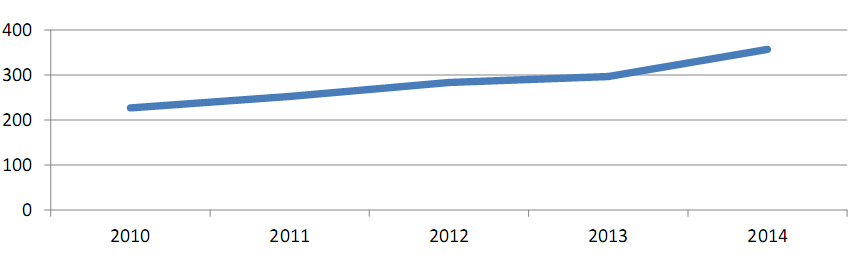 Рисунок 1.3 – Динамика налоговых поступлений в бюджет РФ от субъектов малого предпринимательства, млрд. руб.Однако,  не  смотря  на  мнения  предпринимателей,  налоговая  нагрузка из года в год растет, что подтверждают слова руководителя налоговой службы Михаила  Мишустина,  о  том,  что  за  2014  год  рост  налоговых  поступлений       от  малого  бизнеса  почти  в  2,5  раза  опередил  общий  рост  налоговых На рисунке 1.4 показаны оценка динамики, и прогноз налогового бремени малого предпринимательства, отражающая его увеличение в 2016 году. 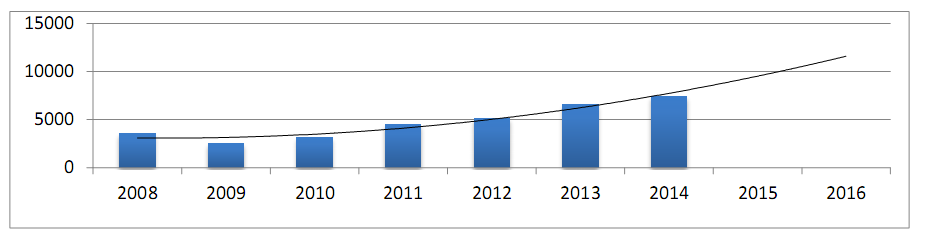 Рисунок 1.4. Оценка динамики и прогноз налогового бремени малогобизнеса РФ К основным недостаткам системы налогообложения субъектов малого бизнеса существующей  в настоящее  можно отнести следующие положения: В первую очередь это связано со сложностью и запутанностью системы налогообложения РФ. При этом не соблюдается норма, которая предусматривает формулировку актов законодательства о налогах и сборах таким образом, чтобы «каждый точно знал, какие налоги и сборы и в каком порядке он должен платить» [2, п. 6 ст. 3]. К недостаткам можно отнести также приоритетность фискальных интересов государства над всеми остальными, что влечет за собой чрезмерность размера налогового бремени. В Российской Федерации ставки налогов устанавливаются без учета  экономического анализа их воздействия на производство, на стимулирование инвестиций и т.д. Кроме того, российское законодательство не стабильно и меняется довольно часто. Отсутствие четкости и ясности нормативных документов, и при этом  слишком частые изменения налогового законодательства влекут  за собой затруднения в работе и самих налоговых служб, а также бесправность налогоплательщиков. Для улучшения действенности налогового законодательства желательно чтобы изменения в налоговом законодательстве  осуществлялись с одновременным внесением соответствующих уточнений в нормативные акты по налогам, с четкими рекомендациями и разъяснениями по применению.Национальное агентство финансовых исследований в сентябре 2015 года провело опрос предпринимателей, из которого следует, что бизнес начал терять уверенность в завтрашнем дне. По сравнению с августовскими показателями, компаний, оценивающих свое финансовое состояние как плохое и очень плохое, стало больше почти в три раза. Всероссийский опрос среди руководителей всех уровней бизнеса в сентябре дал следующие результаты (по сравнению с августом): ухудшение финансовых показателей за последний год ощущают 54% (+14%); доля организаций с хорошими текущими финансовыми показателями сократилась до 28% (-17%); плохое и очень плохое финансовое состояние компании отмечают 25% (+16%); улучшение ситуации в организации и отсутствие изменений заметили 40% (- 17%); уверенность в завтрашнем дне отсутствует у 47%. [70]Негативные  изменения  во  мнениях  предпринимателей малого  бизнеса  влекут за собой  тенденцию, которая направлена на снижение численности участников малого предпринимательства (таблица 1.2). [57]Таблица 1.2 - Динамика малых предприятий                                 тыс.ед.В период с  2013  по  2015  год  количество малых  предприятий  снизилось  на 46 тыс. ед. (2,23%), что является серьезной проблемой экономики страны. Предприятие считается малым, если оно соответствует критериям, которые установлены законом «О развитии малого и среднего предпринимательства в Российской Федерации» [4]. Он подразделяет компании на средние, малые и микропредприятия. По статье 4 этого закона, чтобы предприятие могло считаться малым оно должно соответствовать трем критериям: - состав уставного капитала; - численность работников;- сумма годовой выручки.Первым критерием является показатель доли участия. Чтобы предприятие смогло считаться малым, суммарная доля участия Российской Федерации, субъектов Российской Федерации, муниципальных образований, иностранных компаний и граждан, общественных и религиозных организаций, тех или иных фондов не должна превышать 25 процентов в его уставном капитале. Вместе с тем этот показатель не должна превышать доля, принадлежащая одной или нескольким компаниям, которые не являются малыми или средними.Второй критерий – это среднесписочная численность работающих. Для малого предприятия средняя численность работников компании не должна превышать 100 человек включительно за предшествующий календарный год. При  этом показатель рассчитывают в целом по всей компании (с работников филиалов и представительств фирмы). В среднюю численность включаются и те  лица, которые работали по гражданско-правовым договорам или по совместительству (с учетом отработанного ими времени). Порядок определения этого показателя установлен Приказом Росстата от 29.01.2016 N 33.Количественный размер критерия средней численность работников экономического субъекта установлен законодательством [4, п. 2 ч. 1 ст. 4] (таблица 1.3).Таблица 1.3 - Критерии численности и объема выручки от реализации  для субъектов малого предпринимательства 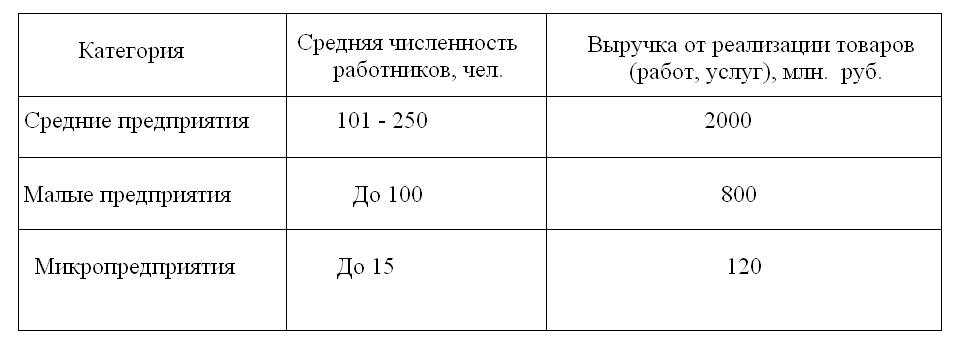 Третьим показателем является объем выручки от реализации товаров, работ или услуг либо балансовая стоимость активов (основных средств и нематериальных активов).В настоящее время предельные значения выручки от реализации товаров (работ, услуг) для каждой категории субъектов малого и среднего предпринимательства установлены Постановлением Правительства РФ от 13.07.2015 N 702 [8] (см. таблица 1.3).Таким образом, к отдельным категориям субъектов малого предпринимательства могут быть отнесены субъекты экономической деятельности, удовлетворяющие условиям, приведенным в таблице 1.3 (при условии соблюдения ограничений по доле участия).Категория субъекта малого или среднего предпринимательства определяется в соответствии с наибольшим по значению условием и может быть изменена, только если предельные значения выше или ниже предельных значений, указанных в Законе N 209-ФЗ [4], в течение трех календарных лет, следующих один за другим.Для вновь созданных организаций и крестьянских (фермерских) хозяйств должно применяться правило:- в течение того года, в котором они зарегистрированы, эти налогоплательщики могут быть отнесены к субъектам малого предпринимательства, если их показатели средней численности работников, выручки от реализации товаров (работ, услуг)   за период, прошедший со дня их государственной регистрации, не превышают указанные предельные значения.Административные издержки за контролем налогообложения малого предпринимательства с одной стороны, говорят о необходимости применения к нему общего режима налогообложения, но в тоже время с другой стороны, это, с учетом специфики деятельности, вступает в противоречие с принципами справедливости. Применение общего налогового режима в сфере малого предпринимательства, как показывает практика, способствует неуклонному уводу его доходов «в тень». Именно поэтому использование относительно более льготных режимов налогообложения в большинстве стран, с одновременным отказом от последовательного проведения принципа справедливости являются своеобразной платой за легализацию деятельности  и сокращение теневого оборота  со стороны малых предприятий.Хотя деятельность субъектов МП  затрагивает интересы весьма широкого круга лиц с точки зрения как места приложения труда и получения заработка, так и предоставления услуг и поставки товаров, объемы налоговых поступлений от этой деятельности  не столь велик. Высокая трудоемкость регулирования малого предпринимательства является еще одним аспектом проблемы. 1.2. Особенности налогообложения малого бизнеса«Под налогом понимается обязательный, индивидуально безвозмездный платеж, взимаемый с организаций и физических лиц в форме отчуждения принадлежащих им на праве собственности, хозяйственного ведения или оперативного управления денежных средств, в целях финансового обеспечения деятельности государства и (или) муниципальных образований» [1, ст. 8].«Под сбором понимается обязательный взнос, взимаемый с организаций и физических лиц, уплата которого является одним из условий совершения в отношении плательщиков сборов государственными органами, органами местного самоуправления, иными уполномоченными органами и должностными лицами юридически значимых действий, включая предоставление определенных прав или выдачу разрешений (лицензий)» [1, ст. 8].Основной формой  доходов государства  являются собираемые им налоги. Налоговый механизм используется государством для экономического воздействия на общественное производство, его структуру и динамику. В статье 8 НК РФ [1] устанавливается понятие налогов и сборов, как обязательных платежей, которые взимаются государством, в лице его центральных и местных органов власти, с юридических и физических лиц в государственный или местные бюджеты. Налоги являются одной из форм экономических отношений государства с хозяйствующими субъектами, с различными группами населения, с каждым членом общества.Властные отношения по установлению, введению и взиманию налогов и сборов в Российской Федерации, а также отношения, которые возникают в процессе осуществления налогового контроля, правила обжалования актов налоговых органов, действий (бездействия) их должностных лиц и привлечения к ответственности за совершение налогового правонарушения регулирует Законодательство о налогах и сборах.В законодательстве РФ о налогах и сборах, наряду с общим режимом налогообложения, предусмотрены специальные налоговые режимы, которые отличаются от общей системы налогообложения. Применение этих режимов освобождает налогоплательщиков от уплаты ряда федеральных, региональных и местных налогов и сборов. Если хозяйствующий субъект  не применяют специальный налоговый режим, это обозначает, что он налоговые обязательства исполняет по общей системе налогообложения (рисунок 1.5)..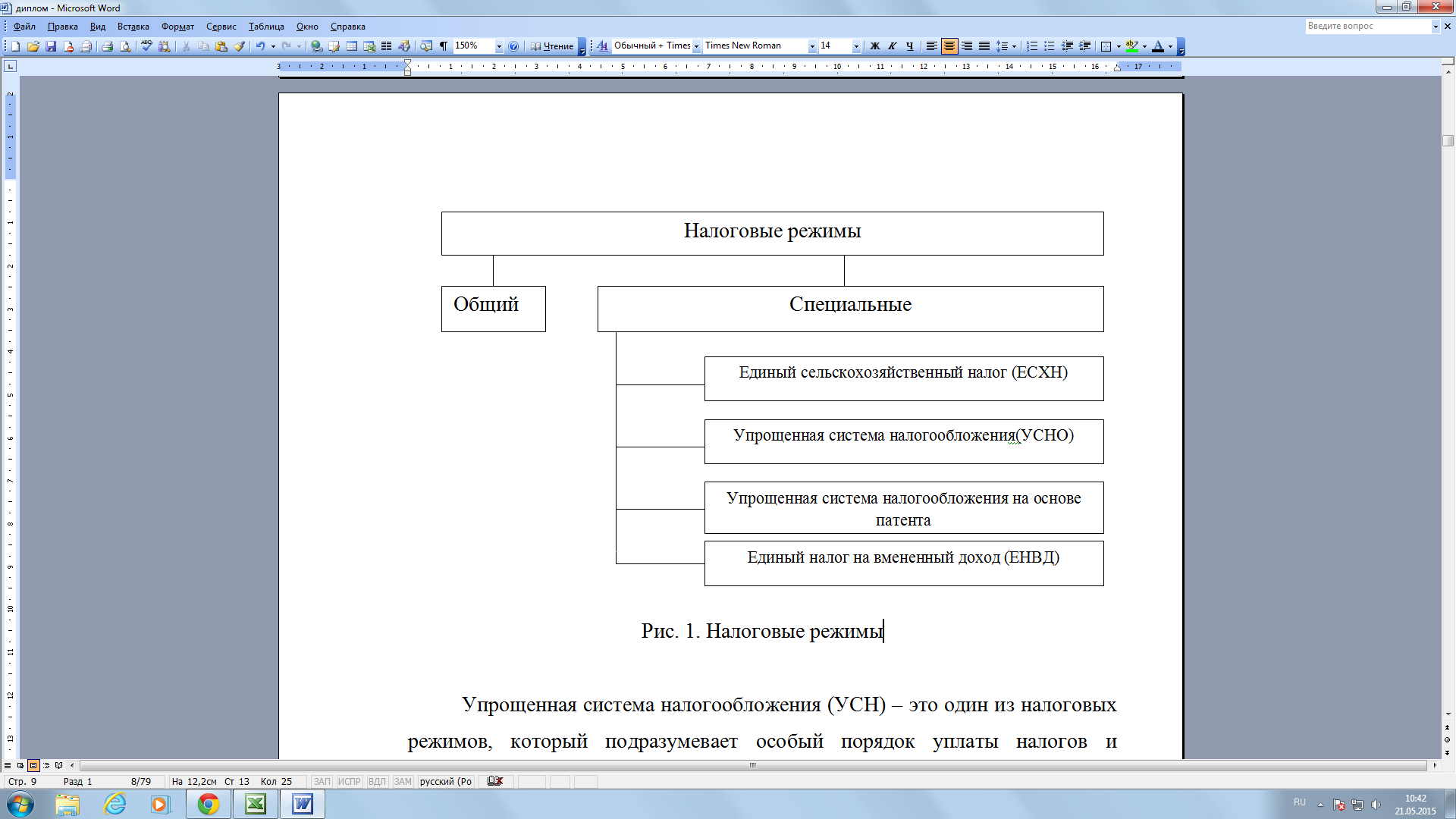 Рисунок 1.5 - Виды  налоговых режимовПорядок установления и применения специальных  «налоговых режимов определяет Налоговый кодекс РФ и другие акты законодательства Российской Федерации о налогах и сборах.Налоговой базой при УСНО с объектом «доходы» является денежное выражение всех доходов предпринимателя. С этой суммы рассчитывается налог по ставке 6%.В статье 346.45 Налогового Кодекса РФ  определен порядок учета доходов налогоплательщиков, перешедших на уплату единого налога по упрощенной системе налогообложения (УСНО). При определении объекта налогообложения налогоплательщики учитывают следующие доходы:доходы от реализации, определяемые в соответствии со статьей 249 Налогового Кодекса;внереализационные доходы, определяемые в соответствии со статьей 250 НК [1, ст.346.45.Не учитываются при определении объекта налогообложения:1) доходы, указанные в статье 251 НК РФ;2) доходы организации, облагаемые налогом на прибыль организаций по налоговым ставкам, предусмотренным пунктами 1.6, 3 и 4 статьи 284 Налогового Кодекса, в порядке, установленном главой 25 Налогового Кодекса;3) доходы индивидуального предпринимателя, облагаемые налогом на доходы физических лиц по налоговым ставкам, предусмотренным пунктами 2, 4 и 5 статьи 224 настоящего Кодекса, в порядке, установленном главой 23 Налогового Кодекса» 1, ст.346.45.В связи с применением УСН, налогоплательщики освобождаются от уплаты налогов, уплачиваемых в связи с применением общей системой налогообложения, в том числе:налога на прибыль организаций, за исключением налога, уплачиваемого с доходов по дивидендам и отдельным видам долговых обязательств;налога на имущество организаций, (с 1 января 2015 г. для организаций, применяющих УСН, устанавливается обязанность уплачивать налог на имущество в отношении объектов недвижимости, налоговая база по которым определяется как их кадастровая стоимость) 1, п. 2 ст. 346.11;налога на добавленную стоимость.До окончания налогового периода налогоплательщики, применяющие упрощенную систему налогообложения, не вправе перейти на иной режим налогообложения. Налоговый период – Год.Все организации, перешедшие на упрощенную систему налогообложения, с 2013 года должны вести бухгалтерский учет и иметь соответствующую учетную политику.Требования к оформлению учетной политики содержатся в статье 8 Закона № 402-ФЗ [3], а также в Положении по бухгалтерскому учету «Учетная политика организации» (ПБУ 1/2008), утвержденном приказом Минфина России от 06.10.2008 № 106н [14] .Организация самостоятельно формирует свою учетную политику, руководствуясь законодательством РФ о бухгалтерском учете, федеральными и отраслевыми стандартами.Применение упрощенной системы налогообложения носит добровольный характер. Таким образом, налогоплательщик свободен в принятии решения о применении упрощенной системы налогообложения и выборе объекта налогообложения.Применение упрощенной системы налогообложения не освобождает налогоплательщика от исполнения функций по начислению, удержанию и перечислению налога на доходы физических лиц (НДФЛ) с заработной платы сотрудников. Помимо налога, уплачиваемого в связи с применением УСН, ООО «Форум» осуществляет  оплату  взносов в ПФР, ФФОМС и ФСС с начислений в пользу работников предприятия.  Сумма налога (аванса) может быть уменьшена на уплаченные  страховые взносы во внебюджетные фонды  в данном периоде, но не более чем на 50% 1,п. 3.1 ст.346.21. Следовательно, исчисленный за налоговый (отчетный) период, налог (авансовый платеж) уменьшается на  сумму уплаченных страховых взносов  уплаченных  в данном периоде, но не более чем на 50%. Если плательщик УСН заплатил страховые взносы за 2015 год в 2016 году (например, в январе), то он не может уменьшить единый налог за 2015 год на взносы, даже если они перечислены до подачи налоговой декларации за 2015 год. Хозяйствующие субъекты, применяющие упрощенную систему налогообложения, ежеквартально уплачивают авансовые платежи в срок до 25 числа, следующего за отчетным: до 25 апреля, до 25 июля, до 25 октября.Налогоплательщики, выбравшие в качестве объекта налогообложения доходы, по итогам каждого отчетного периода должны исчислять сумму авансового платежа по налогу. Платеж рассчитывается исходя из ставки налога и фактически полученных доходов, рассчитанных нарастающим итогом с начала налогового периода до окончания соответственно первого квартала, полугодия, девяти месяцев с учетом ранее исчисленных сумм авансовых платежей по налогу.Расчет размера авансового платежа производится в порядке, предусмотренном в статье 346.21 Налогового Кодекса РФ 1. При УСНО «Доходы» формула расчета авансового платежа будет выглядеть так:Платеж = Сумма доходов (налоговая база) * 6% (действующая процентная ставка) — страховые взносы – предыдущие авансовые платежи.При  этом налог можно уменьшить, но не более чем на 50 % - на уплаченные взносы на обязательное пенсионное страхование за этот же период:Налогоплательщики, перешедшие на упрощенную систему налогообложения, обязаны вести учет доходов и расходов для целей исчисления налоговой базы по налогу в книге учета доходов и расходов организаций и индивидуальных предпринимателей, применяющих упрощенную систему налогообложения, форма и порядок заполнения которой утверждаются Министерством финансов Российской Федерации. На основании этого,  ООО «Форум» ведет учет своих доходов в книге учета доходов и расходов. Ведение учета расходов для него не обязательно, так как  выбрано в качестве объекта налогообложения доходы.По итогам налогового периода налогоплательщики представляют налоговую декларацию по утвержденной форме в налоговый орган по месту нахождения организации или месту жительства индивидуального предпринимателя.            В таблице 1.3 (Приложение А) представлены организационные принципы формирования специальных налоговых режимовВсе изменения, внесенные в главу 26.2 Налогового кодекса РФ [1], которая регламентирует правила применения упрощенной налоговой системы с момента начала ее введения в 2003 г., были направлены на либерализацию условий налогообложения налогоплательщиков. За более чем десятилетний период ее применения размер предельного годового дохода был повышен более чем в 3 раза - с 20 до 69 млн. руб.; расширился перечень расходов, принимаемых при определении налоговой базы; плательщикам разрешено ежегодно менять объект налогообложения (доход или доход за вычетом расходов); субъектам Федерации предоставлено право, снижать налоговую ставку с 15 до 5% с дохода, уменьшенного на величину расходов, упрощен целый ряд других позиций.Параметрами, которые характеризуют специальные налоговые режимы, являются: цель создания и вид режима; субъекты; объекты; продолжительность применения; условия применения, выражающиеся в ограничениях на вход и выход из режима налогообложения; наличие специфического налога, присущего данному налоговому режиму и механизм его расчета; число и виды уплачиваемых налогов.Специфические особенности специальных налоговых режимов имеют свои позитивные и негативные последствия при их применении (Приложение Б таблица 1.5).Применение упрощенной системы налогообложения организациями предусматривает их освобождение от обязанности по уплате налога на прибыль организаций (за исключением налога, уплачиваемого с доходов, облагаемых по налоговым ставкам, предусмотренным пунктами 3 и 4 статьи 284 НК РФ), налога на имущество организаций. Организации, применяющие упрощенную систему налогообложения, не признаются налогоплательщиками налога на добавленную стоимость, за исключением налога на добавленную стоимость, подлежащего уплате в соответствии с НК РФ при ввозе товаров на территорию Российской Федерации и иные территории, находящиеся под ее юрисдикцией, а также налога на добавленную стоимость, уплачиваемого в соответствии со статьей 174.1 НК РФ.Подводя итог, необходимо учитывать, что главной особенностью деятельности малого бизнеса является возможность  использовать специальные режимы бухгалтерского учета, в частности упрощенной системы.  2  АНАЛИЗ СИСТЕМЫ НАЛОГООБЛОЖЕНИЯ В ООО «ФОРУМ»2.1.Общая характеристика деятельности предприятия ООО «Форум» специализируется на розничной торговле алкогольной продукцией.Юридический адрес: 169435, Республика Коми, Троицко-Печорский район, п. Знаменка, ул. Гаражная, д.7 Учредителями, ООО «Форум» на основе Устава Общества, зарегистрированного Межрайонной инспекцией ФНС, являются физические лица. Фирма имеет полную самостоятельность в отношении вопросов внутрифирменной организации и управления; принятия решений относительно хозяйственной деятельности организации; уровне заработной платы сотрудника и организации распорядка трудового дня; распределении прибыли организации; распоряжение своим имуществом, а так же в других аспектах своей деятельности, которые не регламентированы законодательством Российской Федерации.ООО «Форум» имеет статус юридического лица со своим самостоятельным балансом, обособленным имуществом, расчетным счетом и иными счетами в банках, печатью, штампами, фирменной символикой, бланками и иными необходимыми реквизитами. Может выступать в суде в роли истца и ответчика.Организационная структура компании показана на рисунке 2.1.Процесс управления предприятием представляет собой совокупность взаимосвязанных мероприятий и логических действий, направленных на обеспечение оптимального соотношения рабочей силы, материальных и финансовых ресурсов.Тип организационной структуры управления ООО «Форум» линейно-функциональный. Организационная структура связана с процессом обслуживания покупателей. Директор часть своих функций по управлению передает функциональным подразделениям, каждое из которых специализируется на одной из функций или ограниченном составе выполняемых работ по управлению.Рисунок 2.1 - Организационная структура, ООО «Форум»При этом достоинства линейно-функциональной организационной структуры управления:1) стабильность (наиболее эффективна в стабильной среде);2) экономия на управленческих расходах;3) специализация и компетентность;4) быстрое решение простых проблем, находящихся в компетенции одной функциональной службы.Права и обязанности всех работников компании определены специальными должностными инструкциями и правилами внутреннего распорядка. На управленческом звене ООО «Форум» лежит важная задача – осуществлять контроль над деятельностью всех подразделений. К оперативным работникам на предприятии относится торговый персонал – это кассиры и специалисты по выкладке, административно-управленческий персонал – это директор магазина и его заместители, главный бухгалтер,  специалист – товаровед, бухгалтер.Директору магазина подчиняются его заместители, главный бухгалтер и товаровед, которым в свою очередь, подчиняются, торговый и обслуживающий персонал. Все работающие в магазине лица являются материально-ответственными и несут при подписании трудового договора, подписывают договор об индивидуальной и коллективной материальной ответственности.Ведение бухгалтерского учёта в ООО «Форум» осуществляется бухгалтерской службой как структурным подразделением Общества под руководством Главного бухгалтера.  Работу бухгалтерской службы,  ООО «Форум» возглавляет главный бухгалтер, в подчинении которого находятся бухгалтер и кассир-учётчик. В своей работе сотрудники бухгалтерской службы руководствуются «Положением о внутреннем трудовом распорядке ООО «Форум», «Положением о бухгалтерии», «Учётной политикой на 2016 год», «Штатным расписанием на 2016 год», «Номенклатурой дел на 2016 год», «Графиком документооборота» и должностными инструкциями. Централизованная бухгалтерская служба, ООО «Форум»  в соответствии с внутренними нормативно-правовыми документами осуществляет функции. Распределение перечисленных функций между сотрудниками бухгалтерской службы, ООО «Форум» представлено в таблице 2.1 (Приложение В). Рассмотрим данные о финансовых результатах ООО «Форум» за последние 3 года, представленные в таблице 2.2.Таблица 2.2 - Основные финансовые результаты деятельности (из отчета о прибылях и убытках),                                                          млн. руб.Проведем анализ показателей финансовых результатов деятельности школы в динамике за последние три года.На рисунке 2.2  представлена динамика изменений показателей выручки и валовой прибыли за 2012-2014 года. По данным рис. 2.2 наблюдается положительная динамика обоих показателей в денежном выражении. Однако если сравнивать эти показатели по темпу роста, то при положительном темпе роста общей выручки темп роста валовой прибыли за последний 2014 год наблюдается отрицательный.Рисунок 2.2 - Динамика изменений показателей выручки и валовой прибыли за 2012-2014 года, млн. руб.Далее проанализируем динамику изменений показателей прибыли от продаж и чистой прибыли отчетного периода за 2012-2014 года (рис. 2.3).                       Анализ динамики на рис. 2.3 показал, что значения рассматриваемых показателей за последний 2014 год снизился в сравнении с 2013 годом. Учитывая, что значение общей выручки на протяжении всех трех последних лет увеличивается, необходимо проанализировать динамику изменений значений показателей расходов для того, чтобы определить за счет каких расходов произошло снижение прибыли за отчетный 2014 год.На рис. 2.4 представлена динамика изменений показателей расходов за 2012-2014 года, а именно показателей себестоимости продаж, коммерческих и управленческих расходов.Рисунок 2.3 - Динамика изменений показателей прибыли от продаж и чистой прибыли отчетного периода за 2012-2014 года, млн. руб.Рисунок 2.4 - Динамика изменений показателей расходов за 2012-2014 года, млн. руб.Анализ динамики на рис. 2.4 показал, что за последний отчетный 2014 год произошло резкое увеличение себестоимости продукции и управленческих расходов.Таким образом, проведя анализ финансовых результатов деятельности, ООО «Форум» в динамике за последние три года, можно сделать следующие выводы:1. Наблюдается стабильный рост выручки на протяжении последних трех лет (2012-2014 г.).2. Также наблюдается увеличение себестоимости продаж и управленческих расходов, что связано с удорожанием сырья, электроэнергии, увеличению транспортных расходов, а также с повышением заработной платы работникам.3. Вследствие увеличения расходов, наблюдается уменьшение валовой прибыли на 1,6% в 2014 году по сравнению с 2013 годом, а также снижение чистой прибыли за 2014 год на 33,3% по сравнению с 2013 годом.4. Все вышеперечисленные факторы привели к снижению чистой прибыли в 2014 года на 33,3% по сравнению с 2013 годом.2.2. Оценка налогообложения ООО «ФОРУМ» При регистрации Общества, было заявлено применение упрощенной системы налогообложения (УСН), с объектом налогообложения - доходыВыбор методического обеспечения (технологий) бухгалтерского учета позволяет значительно влиять на эффективность учетного процесса, полноту и достоверность отражения имущественного и финансового положения Общества. Бухгалтерский учет в Обществе ведется с использованием компьютерной сетевой бухгалтерской программы «1С: Бухгалтерия» со стопроцентной автоматизацией.На предприятии  установлена сетевая версия программы. Обновление производится регулярно. Изменение хозяйственного и налогового законодательства учитываются с точки зрения настройки программного обеспечения. В налоговом учете используются регистры на основе программы «1С: Бухгалтерия» и регистры, разработанные Обществом.Анализ использования компьютеризации при отражении хозяйственных операций позволяет утверждать, что в Обществе организован контроль ведения бухгалтерского учета в системе  компьютерной обработке данных.Налогоплательщики, перешедшие на упрощенную систему налогообложения, обязаны вести учет доходов и расходов для целей исчисления налоговой базы по налогу в книге учета доходов и расходов организаций и индивидуальны предпринимателей, применяющих упрощенную систему налогообложения, форма и порядок заполнения которой утвержден Министерством финансов Российской Федерации. На основании этого ООО «Форум» ведет учет своих доходов в книге учета доходов и расходов, заполнение которой ведется в программе «1С: Бухгалтерия».Проведен анализ результатов работы, ООО «Форум» за 2015 год по данным Налоговой декларации по налогу, уплачиваемому в связи с применением упрощенной системы налогообложения (далее НД), с учетом фактической себестоимости продукции.Данные по расчету результатов деятельности, ООО «Форум» за 2014 - 2015 год показаны в таблице 2.3 Поскольку сумма страховых взносов за анализируемые периоды превышает 50% от рассчитанной выше суммы единого налога, ООО «Форум» может уменьшить сумму данного налога только на 50%.   Таблица 2.3 Расчет результатов деятельности, ООО «Форум» за 2014 – 2015гг  То есть к уплате в бюджет в 2014 год причитается 1,05 млн. руб. и в 2015г – 1,1 млн. руб.В налоговую нагрузку предприятия, кроме единого налога, уплачиваемого в связи с применением УСНО, входят также и взносы во внебюджетные фонды.Налоговой базой для исчисления взносов во внебюджетные фонды ООО «Форум»  является заработная плата, выплачиваемая работникам предприятия. Иных выплат в 2015 году ООО «Форум» не производило.  Налоговая база определяется как сумма заработной платы, начисленной ООО «Форум» за 2015 год своим работникам и  составила сумму 7 564,27 тыс. рублей.Учет сумм начисленных выплат и иных вознаграждений, сумм страховых взносов, ведется по каждому физическому лицу, в пользу которого осуществлялись выплаты. Сумма страховых взносов исчисляется и уплачивается отдельно в каждый фонд как соответствующая процентная ставка налоговой базы. Ставки страховых взносов, порядок исчисления, сроки уплаты авансовых платежей и расчет по итогам отчетного периода применяются в соответствии с ФЗ от 24.07.2009г. №212-ФЗ [6]. В 2015 г. для начисления страховых взносов установлены следующие общие тарифы [6, ч. 1.1 ст. 58.2] (табл. 2.4).Таблица 2.4 - Тарифы страховых взносовНа 2015 г. предельные величины облагаемой базы в сумме  624 000 рублей установлены Постановлением Правительства РФ от 04.12.2014 N 1316 [8].Кроме того, ООО «Форум» уплачивается взносы на обязательное социальное страхование от несчастных случаев на производстве и профессиональных заболеваний  по ставке 0,2 %. Объектом обложения страховыми взносами признаются выплаты и иные вознаграждения, начисляемые страхователями в пользу наемных работниковОбщая сумма взносов во внебюджетные фонды составляет 30,2% от этих сумм. Сумма взносов: 7 564,27  * 30,2 % = 2 284,41 тыс. руб. Льгот по взносам предприятие не имеет. Налоговый период - год. Отчетные периоды - 1 квартал, полугодие и 9 месяцев календарного года.  Так как численность работников в ООО «Форум» не превышает 25 человек, то  отчетность во внебюджетные фонды в 2015 г. страхователь может сдавать отчетность на бумаге. В Фонд социального страхования  Расчет по форме 4-ФСС надо сдавать по окончании каждого отчетного периода (I квартала, полугодия, 9 месяцев, года):- в электронном виде - не позднее 25-го числа месяца, следующего за отчетным периодом;- на бумаге - не позднее 20-го числа месяца, следующего за отчетным периодом [7, п. 1 ст. 24].В течение квартала, ООО «Форум» по итогам каждого календарного месяца производит исчисление ежемесячных авансовых платежей. Сумма ежемесячного авансового платежа определяется как произведение соответствующей налоговой ставки на величину начисленной заработной платы. Ежемесячный обязательный платеж подлежит уплате в срок не позднее 15-го числа календарного месяца, следующего за календарным месяцем, за который начисляется ежемесячный обязательный платеж [6, п.5  ст. 15]. Поскольку сумма страховых взносов превышает 50% от рассчитанной  суммы единого налога, то к уплате в бюджет причитается 50% начисленной суммы.Определим налоговую нагрузку, ООО «Форум» в объеме выручки (Таблица 2.5).    Таблица 2.5 - Налоговая нагрузка, ООО «Форум за 2014 – 2015 гг.   тыс. рубАнализ данных показывает рост всех показателей в 2015 году по сравнению с 2014. При этом наибольший рост приходится на взносы во внебюджетные фонды, это произошло за счет опережающего роста фонда оплаты труда.Прибыль  для бизнеса, в том числе и малого,  выполняет  ряд важнейших функций: Во-первых, это двигатель экономического развития. От величины прибыли, в условиях рыночной  экономики  зависит, какие блага, и в каком количестве будут производиться. Каждый   хозяйствующий субъект ищет  то количество товара и ту цену, необходимые для получения максимальной прибыли.  Во-вторых, прибыль способствует эффективному распределению  ресурсов.  Все ресурсы  распределяются среди хозяйствующих субъектов и отраслей на основе способности  последних  платить.  В свою  очередь, готовность  платить  за  экономические  ресурсы, определяется   прибыльностью предприятия.  Иметь прибыль от своей деятельности сможет  только  та фирма,  продукция (работы, услуги) которой  пользуется  спросом.  Эффективность распределения  ресурсов означает, что они направляются на производство именно  той продукции, которая необходима обществу сегодня.ООО «Форум» перешло на применение упрощенной системы налогообложения в связи с тем, что основная доля заказчиков (покупателей) и поставщиков Общества не являются плательщиками НДС. Применение общего режима налогообложения в обязательном порядке предусматривает начисление НДС на реализуемый товар. Для ООО «Форум» это не выгодно.Из сделанного анализа можно сделать вывод,  ООО «Форум» подходит по своим критериям к малому предприятию. Занимаясь розничной торговлей, предприятие применяет специальную систему налогообложения УСНО с объектом доходы.Налоговая нагрузка в составе выручки составляет в 2014 г - 8,68 % и 9,28 в 2015 году.3  МЕРОПРИЯТИЯ ПО СОВЕРШЕНСТВОВАНИЮ НАЛОГООБЛОЖЕНИЯ В ООО «ФОРУМ»3.1 Предложения по изменению режима налогообложения деятельностиПроанализировав результаты деятельности,  ООО «Форум» можно увидеть целесообразность смены объекта налогообложения на – единый налог на вмененный доход (ЕНВД)На это указывает тот факт, что у Общества большие суммы расходов, на которые можно уменьшить для целей налогообложения доходы.Налоговый кодекс разрешает налогоплательщику менять объекты налогообложения не чаще, чем один раз в год [1, п. 2 ст. 346.14]. Соответственно, один год можно работать по одному объекту налогообложения, другой год – по следующему. Но при этом налогоплательщик должен, опять же, проанализировать свои доходы и расходы и при принятии соответствующего решения руководствоваться своей наработанной практикой.Помимо этого хотелось бы обратить внимание на то, что перечень расходов, который применяется в упрощенной системе налогообложения, жестко регламентирован. Для того чтобы  объективно оценивать, насколько эффективно будет применение системы «Доходы минус расходы», то в этом случае,  опыт показывает, что если налогоплательщик может реально документально подтвердить расходы, в размере не менее 70 процентов от выручки (расходы только те, которые прямо поименованы в главе 26.2 Налогового кодекса), то в этом случае, безусловно, он имеет право применять, и имеет экономическую возможность применять объект налогообложения «Доходы минус расходы». Если же существует определенная проблема с подтверждением первичными документами тех или иных расходов, то в этом случае эффективнее выбрать систему «Доходы». Соответственно, при применении системы «Доходы» мы используем с вами ставку налога в размере 6 процентов. А при применении системы «Доходы минус расходы» мы используем с вами ставку 15 процентов. Доходы и расходы определяются нарастающим итогом с начала года. Для налогоплательщиков, выбравших объект «доходы минус расходы» действует правило минимального налога: если за налоговый период сумма исчисленного в общем порядке налога меньше суммы исчисленного минимального налога, то уплачивается минимальный налог в размере 1% от фактически полученного дохода.Рассчитаем сумму налога при применении данного объекта налогообложения, налог по УСНО (доходы, уменьшенные на величину расходов) за 2015 год для ООО «Форум» (Таблица 3.1).Таблица 3.1 -  Расчет показателей за 2015год при УСНО (доходы минус расходы)                                               тыс.рубПорядок определения и признания доходов и расходов регламентирован Налоговым Кодексом РФ «…налоговой базой признается денежное выражение доходов, уменьшенных на величину расходов» [1, п. 2 ст. 346.18].Налоговая база по УСНО с объектом налогообложения «доходы минус расходы» будет равна, выручка минус себестоимость, коммерческие, управленческие и прочие расходы.Выручка, ООО «Форум» от реализации в 2015 году составляла 36,32 млн. руб. Расходы, на которые уменьшаются доходы = (12,71 + 5,47 + 3,93) = 33,01 млн. руб.Налоговая база = (36,32 – 33,01) = 3,31 млн. руб.Сумма налога = (3 310 * 15 %) = 496,5 тыс. руб.К уплате в бюджет будет причитаться 496,5 тыс. руб.Эта сумма меньше, чем сумма  налога, уплаченная ООО «Форум» за 2015 год.Расчет показывает, что для ООО «Форум» данный вид налогообложения является  выгодным.Переход на УСН с другим объектом налогообложения возможен только со следующего календарного года. Уведомление должно было быть подано в налоговую инспекцию не позднее 31 декабря  2015 года [1, п. 1 ст. 346.13]. Но так как ООО «Форум»  пропустило этот срок, то возможность перехода наступит только 01 января 2017 года.Проанализируем, как измениться налоговая нагрузка, ООО «Форум» при выборе в качестве налогового режима Единый налог на вмененный доход (ЕНВД), (таблица 3.2).Таблица 3.2 -  Расчет показателей за 2015год при режиме налогообложения Единый налог на вмененный доход.                                                     тыс. руб.Система налогообложения в виде единого налога на вмененный доход (ЕНВД)  для отдельных видов деятельности может применяться по решениям представительных органов муниципальных районов, городских округов, законодательных (представительных) органов государственной власти городов федерального значения Москвы и Санкт-Петербурга в отношении видов предпринимательской деятельности, перечисленных  в статье 346.26. НК РФ [1].            Организация может по собственному желанию перейти на уплату ЕНВД по какому-либо отдельному виду деятельности, если вид деятельности ведется на территории, где в отношении него введен ЕНВД.К этому перечню относится и вид деятельности, которую ведет ООО «Форум», а именно  розничная торговля через магазины и павильоны, площадь торгового зала в каждом из которых не превышает 150 кв. м [1,пп. 6 п. 2 ст. 346.26].Объектом налогообложения для применения единого налога признается вмененный доход налогоплательщика.Налоговой базой для исчисления суммы единого налога признается величина вмененного дохода, рассчитываемая как произведение базовой доходности по определенному виду предпринимательской деятельности, исчисленной за налоговый период, и величины физического показателя, характеризующего данный вид деятельности.Для исчисления суммы единого налога в зависимости от вида предпринимательской деятельности используются следующие физические показатели, характеризующие определенный вид предпринимательской деятельности, и базовая доходность в месяц.Для розничной торговли, осуществляемой через объекты стационарной торговой сети, имеющие торговые залы физическим показателем является площадь торгового зала (в квадратных метрах), базовая доходность в месяц установлена в сумме - 1 800 рублей.Базовая доходность корректируется (умножается) на коэффициенты К1 и К2.К1 - устанавливаемый на календарный год коэффициент-дефлятор;К2 - корректирующий коэффициент базовой доходности, учитывающий совокупность особенностей ведения предпринимательской деятельности устанавливается нормативными правовыми актами представительных органов.С 1 января 2016 года коэффициент-дефлятор для расчета ЕНВД равен 1,798. Его значение сохранилось на уровне 2015 года.Решением от 23.10.2012 № 11/120 (в ред. от 10.10.2014) Совет МО МР «Троицко-Печорский» установлен К2 - корректирующий коэффициент базовой доходности для розничной торговли включая ликероводочные, пиво и табачные изделия  - 0,7.ООО «Форум» ведет розничную торговлю, включая ликероводочные, пиво и табачные изделия, на торговой площади равной 145 кв. м.Рассчитаем налоговую базу по ЕНВД для ООО «Форум»:1 800 руб. * 145 кв.м. * 1,798 * 0,7 * 12 мес. = 3 941,9 тыс. руб.Сумма налога будет равна:3 941,9 * 15 % = 591,3 тыс. руб.Эта сумма также может быть уменьшена, но не более чем на 50 % - на уплаченные взносы на обязательное пенсионное страхование.К уплате в бюджет будет причитаться сумма =  295,7 тыс. руб.Проведем сравнение систем налогообложения для организации, ООО «Форум» (таблица 3.3)Таблица 3.3 -  Сравнительная таблица систем налогообложения для организации                                                                                                        тыс. руб.Таким образом, мы рассмотрели налоговые платежи при применении различных систем налогообложения. Для определения оценки эффективности их применения сравним налоговые платежи при различных системах.Рисунок 3.1 - Налоговые платежи при различных системах          Цифровые значения и графическое изображение на рисунке 3.1 наглядно демонстрирует, что наиболее привлекательной для ООО «Форум» является единый налог на вмененный доход (ЕНВД). В зависимости от вида предпринимательской деятельности и выбранной системы налогообложения могут возникать различные налоговые обязательства. В таблице 3.4 приведены результаты проведенного анализа таких различий в налогообложении. (Приложение Г).               3.2 Пути оптимизации единого налога на вмененный доход.          В настоящее время во всем мире наблюдается тенденция к упрощению налоговой системы. Это и понятно. Чем проще налоговая система, тем, как я уже упоминала, проще определять экономический результат, меньше забот при составлении отчетных документов и тем больше остается времени y предпринимателей на обдумывание того, как снизить себестоимость продукции, а не на то, как снизить налоги. Налоговым же органам проще следить за правильностью уплаты налогов, что позволяет уменьшить число работников в финансовых органах.Такая тенденция подтверждается тем, что в некоторых странах вообще существует один единственный налог на вмененный доход. В нашей же стране система налогов имеет очень сложную структуру. В ней присутствуют различные налоги, отчисления, акцизы и сборы, которые, по сути, почти ничем друг от друга не отличаются. Однако такая масса платежей приводит к тому, что бухгалтерия предприятий очень часто ошибается при отчислениях налогов, в результате чего предприятие платит пени за несвоевременную уплату налога. Такое впечатление, что налоговую систему специально усложняют, чтобы получать пени от налогов.            Кроме того, многие законы, в которых установлены ставки налогов, и доходы, из которых они отчисляются, очень не однозначно указывают все необходимые элементы налогов. Поэтому спустя несколько месяцев после опубликования Закона (который тоже не всегда можно найти) начинают появляться инструкции Министерства Финансов с разъяснениями того, как этот налог правильно считать.       Еще один недостаток нашей налоговой системы - это ее нестабильность. Налоги вводятся и тут же отменяются, не проработав и года. Несомненно, вся эта неразбериха с налогами приводит к нестабильному положению в нашей экономике и еще больше усугубляет экономический кризис. Поэтому я считаю, что для смягчения кризисного состояния необходимо наладить налоговую систему, что позволит предприятиям работать в нормальных условиях.         Что же должна представлять собой в сегодняшних условиях налоговая реформа? Думается, что здесь не следует вести речи о радикальных изменениях. Имеется в виду укрепление налоговой системы, ее совершенствование. Нужно существенно повысить качество планирования и финансирования государственных расходов, укрепить доходную базу бюджетной системы, создать необходимые механизмы контроля над эффективностью использования государственных финансовых ресурсов. Основная задача этого этапа - обеспечение налоговыми доходами минимизации дефицита федерального бюджета с тем, чтобы за счет внутренних и внешних источников и приемлемой степенью надежности финансировать экономическое развитие страны.          Основные направления налоговой реформы в России,  следующие: ослабление налогового бремени и упрощение налоговой системы путем отмены низкоэффективных налогов и отчислений во внебюджетные фонды;           расширение налоговой базы благодаря отмене ряда налоговых льгот, расширению круга плательщиков налогов и облагаемых доходов в соответствии с принципом «налоговой справедливости»;            постепенное перемещение налогового бремени с предприятий на физических лиц; решение комплекса проблем, связанных со сбором налогов и контролем над соблюдением налогового законодательства.     На данный момент целесообразно:     резко увеличить налогооблагаемую базу и ставки ресурсных платежей, как основной составляющей дифференциальной ренты, которая должна поступать в доход государства;     расширить права местных органов при установлении ставок налогов на имущество юридических лиц (но исключить налогообложение оборотных средств) и граждан;        унифицировать прямое налогообложение всех юридических лиц, перейдя от налога на доход банков и страховых компаний к налогообложению их прибыли (увеличив для этих категорий налогоплательщиков ставку налогообложения);        расширить меры по налоговому стимулированию инвестиционного процесса и преимущественного направления предприятиями средств на развитие, совершенствование и расширение производства, развитие малого бизнеса, поддержку аграрного сектора;          усилить социальную направленность налогов. Для этого нужно постоянно увеличивать, с одной стороны, необлагаемый минимум доходов граждан, а с другой - ставку подоходного налога лиц с очень высокими доходами, а также расширить круг подакцизных предметов роскоши и повысить ставки акцизов на них.           В перспективе, когда будет обеспечена финансовая стабилизация и в полную силу задействованы рычаги рыночной саморегуляции экономики, можно ставить вопрос о формировании сбалансированной (с изменением некоторых акцентов) системы взимания налогов, выполняющей не только фискальную (для обеспечения потребностей государства), но и в должной мере стимулирующую и регулирующую функции.  Какие стратегические цели в области планирования налогообложения должно иметь наше государство на ближайшие пять лет? Очевидно, ответ на этот вопрос таков: ужесточение налоговой дисциплины, формирование цивилизованного института налогоплательщиков; упрощение налоговой системы; налоговое стимулирование производства и реализации конкурентоспособных отечественных товаров; совершенствование принципов федерализма, развитие в стране муниципальных налоговых систем.  Реформирование действующей налоговой системы должно осуществляться в направлениях создания благоприятных налоговых условий для товаропроизводителей, стимулирования вложения заработных средств в инвестиционные программы, обеспечения льготного налогового режима для иностранных капиталов, привлекаемых в целях решения приоритетных задач развития российской экономики. Эти направления имеют непосредственное отношение практически ко всем федеральным и региональным налогам.        В настоящее время существует ряд предложений по совершенствованию закона о едином налоге на вмененный доход. Одно из них заключается в предоставлении льготы по налогу на вмененный доход, если сумма подоходного налога с заработка сотрудников какого-либо малого предприятия в два раза превысила ставку налога по вмененному доходу этого МП.         Такое предложение связано, прежде всего, с тем, что сегодня большая часть (80-90 %) заработной платы выплачивается вчерную и официально показывается по документам совершенно незначительная ее часть. Это приводит к огромным недоплатам в подоходный налог с физических лиц и во все внебюджетные фонды. Этим самым вольно-невольно предприниматели входят в криминальную систему бизнеса. Поскольку им надо для этого скрыть часть доходов, отмыть и обналичить деньги. Потом эти деньги надо передать своим работникам, которые таким образом тоже оказываются вовлеченными в круговую поруку. В результате практически все оказываются в криминальной сфере.Чтобы вытащить всех из этой среды необходимо заинтересовать предпринимателей платить зарплату легально. По мнению специалистов, этого можно добиться, если перенести центр тяжести налоговых сборов с юридических лиц на лиц физических. Для этого следует узаконить такой подход: если сумма подоходного налога с заработка сотрудников какого-либо малого предприятия в два раза превысила ставку налога по вмененному доходу этого Малого Предприятия, то предприятию предоставляется льгота по налогу на вмененный доход. Это прямо заинтересует предпринимателя в том, чтобы увеличивать зарплату своим работникам и показывать ее всю целиком. Если ж эту меру подкрепить введением личных счетов в Пенсионном фонде, как это предлагается сделать в ходе пенсионной реформы, то и у рядовых работников получится двойная заинтересованность в том, чтобы не иметь дела с зарплатой, выплачиваемой вчерную.         Единый налог на вмененный доход, как и любой другой налог, представляет собой определенную систему экономических отношений, возникающих между государством и хозяйствующими субъектами-налогоплательщиками по поводу изъятия части валового внутреннего продукта в виде обязательных платежей в государственный бюджет и внебюджетные фонды с целью выполнения государством возложенных на него обществом функций.         Применительно к единому налогу необходимо уточнить вышеизложенное определение. В данном случае хозяйствующими субъектами являются юридические лица и граждане, занимающиеся предпринимательством без образования юридического лица (предприниматели) в определенных сферах деятельности.Следует отметить, что с экономической точки зрения, ограничения по сферам деятельности является прямым нарушением одного из фундаментальных принципов налогообложения – всеобщности, что в свою очередь ставит в неравное положение всех хозяйствующих субъектов. Сущность любого налога, также как и единого налога, на вмененный доход определяется его функциями. Большая часть экономистов склонны выделять две основные функции налога: фискальную и экономическую. Фискальная функция предполагает, что налог обеспечивает доходную базу государственного бюджета и внебюджетных фондов, а экономическая, в свою очередь, предполагает воздействие со стороны государства на процессы общественного воспроизводства и регулирование деловой активности хозяйствующих субъектов.            Применительно к единому налогу следует отметить, что данный налог носит преимущественно фискальный характер, выраженный стремлением государства решить проблему хронического недобора налогов, столь актуальную для последнего времени. Как уже упоминалось ранее, его применение, по мнению экспертов Министерства экономики РФ, позволит увеличить налоговые поступления в бюджеты разных уровней как минимум в 5 раз. Регулирующая сторона единого налога на вмененный доход проявляется слабее, что, по мнению экономистов, связано, прежде всего, с недостаточной степенью проработанности механизма взимания данного налога.            Особое внимание заслуживает объект обложения данным налогом, представляющий собой вмененный (потенциальный, предполагаемый) доход хозяйствующих субъектов в отдельных непроизводственных сферах деятельности, который рассчитывается на основе ряда показателей таких, как базовый уровень доходности и корректирующие коэффициенты. С экономической точки зрения доходы в рамках народного хозяйства в целом делятся на первичные и производные. Первичные доходы образуются в сфере материального производства в процессе создания и распределения национального дохода. К ним относятся заработная плата, рента, перераспределенная прибыль и процентные платежи. В свою очередь, к производным доходам относятся доходы отраслей непроизводственной сферы (здравоохранения, образования, культуры, искусства, сферы услуг, торговли, общественного питания и т.д.), которые образуются за счет перераспределения национального дохода, созданного в отраслях материального производства.              Основными каналами перераспределения в данном случае являются оплата услуг населением, занятым в материальном производстве, оплата услуг предприятиями материального производства, кредитно-финансовая система, система ценообразования, а также взносы в общественные и благотворительные организации. Таким образом, доходы, подпадающие, под налогообложение единым налогом на вмененный доход относятся, к группе производных доходов. Однако при этом следует подчеркнуть, что определение величины данных доходов производится на основе своеобразного согласования между государственными органами и налогоплательщиками, т.е. достаточно субъективно. Не разработанность системы оценки вмененного дохода может привести к значительному росту злоупотреблений, как со стороны государственных чиновников, так и со стороны налогоплательщиков. У первых всегда будет соблазн неправомерно применять какой-нибудь повышающий коэффициент при оценке ожидаемого дохода предпринимателя, а у вторых - неверно указать, к примеру, расположение торгового предприятия, что повлечет снижение причитающегося к уплате налога.ЗАКЛЮЧЕНИЕСектор малого и среднего предпринимательства (МСП) – важная  составляющая  российской  экономики  и  социальной сферы: здесь сегодня трудится каждый четвертый, работающий в стране. Вместе с тем, развитие МСП в России провоцируется кризисами  и  формируется  «волнами»  (начало 1990х,  1998, 2008  гг.): проблемы крупных предприятий приводят к  высвобождению  ресурсов,  которые  придают  новый  импульс  развитию  сектора МСП. Причем  кризис  2008  г. имеет  качественно новые последствия: для власти и населения стало очевидным, что поддержка субъектов МСП –  эффективная  антикризисная стратегия. Новая волна интереса к развитию малого и среднего предпринимательства проявилась на федеральном и была поддержана на региональном уровне, когда были существенно активизированы программы поддержки субъектов МСП. По оценкам Министерства экономического развития и торговли малый бизнес формирует  около 15-17 % ВВП. По данному показателю Российская Федерация отстает не только от развитых стран, где этот показатель составляет 50-60%, но и от многих стран Восточной и Центральной Европы с переходной экономикой.Существование малого предпринимательства в России  как реальности,   обозначает одновременно и наличие проблемы малого бизнеса. В стране назрела необходимость совершенствования нормативно - правовой базы, налогообложения этого вида предпринимательства, создания инфраструктуры малого бизнеса, стимулирования роста малых предприятий в производственной сфере.Обеспечение благоприятных условий для развития субъектов малого предпринимательства, оказание им содействия с целью увеличения занятости населения и развития самозанятости и увеличения доли уплаченных налогов и сборов малым бизнесом в доходах бюджетов различных уровней является основными целями государственной политики в области развития и среднего предпринимательства в Российской Федерации.Проблемы налогообложения всегда актуальны. При этом  имеют непреходящее значение,  как основной источник поступления денежных средств в бюджет государства и во внебюджетные социальные фонды. Именно поэтому налоги и налоговая система постоянно находятся в центре внимания всего общества в любом государстве.Важным моментом для  налогообложения малого предпринимательства должно явиться   возможность добровольного выбора налогоплательщиком того или иного режима налогообложения (в случае существования одного или более альтернативных общему режимов налогообложения) или, по крайней мере, выбора ряда параметров налогообложения в рамках обязательной системы (например, объекта налогообложения или методики расчета базы налога).Гражданский кодекс Российской Федерации, как и иные нормативно-правовые     акты,     не     содержит     четкого     определения     «малое предпринимательство», «малый бизнес», это приводит к неоднозначному подходу различных авторов к сущности этих понятий в экономической литературе.Для идентификации малого бизнеса определяются субъекты предпринимательской деятельности, которых по определенным  критериям относят к субъектам именно малого предпринимательства.Современное  состояние  налогообложения  малого  бизнеса  в  России отличается  взаимодействием   нескольких   параллельно   действующих систем: общей для всех предприятий, упрощенной и системы налогообложения в виде единого налога на вмененный доход, патентной системы, а также в виде единого налога для сельхозпроизводителей.  Это, в принципе, позволяет учесть специфику малых форм предпринимательства. [51, с. 98.Налоги являются объективной необходимостью, ибо обусловлены потребностями  развития  общества.   Налоговые поступления необходимы государству для выполнения им соответствующих функций: социальной, оборонной, правоохранительной и т.д.В ходе написания выпускной квалификационной работы были предложены некоторые мероприятия по совершенствованию налогообложения предприятий малого бизнеса.Роль  малого  бизнеса,  которую  невозможно  переоценить,  исходит  из  ряда  функций, которые  он  выполняет.  Этот  сектор  экономики  ускоряет  экономический  рост  страны, поддерживает конъюнктуру рынка, создаёт рабочие места, обеспечивая тем самым занятость населения и развитие инноваций.  Одним  из  способов мобилизации  «внутренних  резервов»  роста  экономики  России  в современных  условиях  «санкционного»  кризиса  является  развитие  малого  бизнеса  и применение специальных налоговых режимов.  Оценка  тенденций  применения  специальных  налоговых  режимов  в  России  в  ходе исследования  проводилась  от  общего  к  частному,  детализация  осуществлялась  сначала  по укрупненным  показателям  (видам  налоговых  режимов),  а  на примере конкретного предприятия ООО «Форум».  Использование результатов  исследования  позволило  разработать  предложения  по  успешному  применению специальных налоговых режимов.Из  всех  специальных  налоговых  режимов  отмечены  тенденции  выбора  наиболее выгодных. К числу лидеров, несомненно, относится упрощенная система налогообложения. К тому же на нее в основном переходят налогоплательщики при послаблении законодательства по  другим  специальным  налоговым  режимам,  например,  по  ЕНВД.  И,  действительно, упрощенная  система налогообложения,  с  ее  двумя  вариантами,  является наиболее  удобной для применения субъектами малого предпринимательства.  Анализ финансового состояния в ООО «Форум» выявил, что предприятие исходя из численности работников, относится к малому предприятию. Общество находится на упрощенном налогообложении. Налоговая нагрузка в 2014 году составила 8,68 %   и  9,28 % в 2015 году. Такая доля налоговых платежей в общем объеме поступающей выручки является для предприятия не обременительной.Для ООО «Форум» система наиболее выгодна специальная система налогообложения единый налог на вмененный доход (ЕНВД).Налоговый учет – это система обобщения информации о доходах и расходах для определения налоговой базы по прибыли на основе данных первичных документов.Систему налогового учета организации выбирают самостоятельно, порядок его ведения устанавливается каждой организацией в учетной политике для целей налогообложения, утверждаемой соответствующим приказом (распоряжением руководителя).  Данные налогового учета должны отражать:- порядок формирования сумм доходов и расходов;- порядок определения доли расходов, учитываемых для целей налогообложения в текущем налоговом (отчетном) периоде;- сумму остатка расходов (убытков), подлежащих отнесению на расходы в следующих налоговых периодах;- порядок формирования сумм создаваемых резервов;- сумму задолженности по расчету с бюджетом по налогу на прибыль.Подтверждением данных налогового учета являются:- первичные учетные документы (в т.ч. справки бухгалтера);- аналитические регистры налогового учета;- расчет налоговой базы.Существует  острая  необходимость  реформирования процесса  и  комплекса  элементов  налогообложения  малого предпринимательства, которое состоит в следующем: -  Реформирование  налогового  законодательства,  увеличение  его прозрачности, снижение налогового бремени и налоговых ставок; - Упрощение порядка уплаты налогов; - Ужесточение налогового контроля; -  Применение  новых  способов  уплаты  налогов,  в  том  числе модернизация автоматизированных аппаратов, электронных личных кабинетов в сети интернет; - Проведение бесплатных информационных семинаров для начинающих предпринимателей в области налогообложения. Таким  образом,  без  реформирования  всех  составляющих налогообложения  малого  предпринимательства,  невозможно  представить эффективно  развивающуюся  сферу  бизнеса  в  стране,  потому  что    простота, прозрачность  и  удобство  уплаты  налогов  является  основным  элементом  не только  в  выполнении  государством  в  полном  объеме  своей  фискальной функции,  но  и  в  повышении  мотивации  к  развитию  у  малого  бизнеса,  без которого невозможно повышение конкурентоспособности страны в целом. Малый бизнес особенно уязвим, ибо не имеет столь мощных оборонительных редутов, как собственная юридическая служба и служба безопасности, которые отчасти помогают крупным предпринимательским структурам минимизировать издержки правового беспредела. Значит, и здесь не обойтись без усиления государственных гарантий прав собственности.Необходимо, наконец, сформулировать и долгосрочную концепцию государственной поддержки МП, провести «инвентаризацию» ее методов. В качестве ближайших задач здесь стоят разработка механизмов привлечения частных кредитов в регионах под гарантии специально создаваемых гарантийных фондов (агентств); создание центров финансового лизинга; а также отработка механизма упрощенного налогообложения и обложения по вмененному доходу. Все это должно способствовать облегчению доступа потенциальных предпринимателей к заемному капиталу для открытия и расширения бизнеса, облегчить управление и учет на вновь создаваемых предприятиях.Кроме того, роль государства в формировании благоприятной среды для развития малого бизнеса отнюдь не ограничивается одними только мерами непосредственно экономической политики. Во-первых, государство должно научиться видеть в малом предпринимательстве и ассоциациях, его представляющих, равного и достойного партнера. Это можно продемонстрировать на деле не столько эпизодически проводимыми пышными съездами «передовиков малого бизнеса», созданием сервильных объединений МП, сколько привлечением их представителей в постоянно действующие органы, где они могли бы участвовать в формировании политики в области малого бизнеса.Подводя итог, необходимо учитывать, что главной особенностью ведения деятельности на малом предприятии является возможность предприятий малого бизнеса использовать специальные режимы бухгалтерского учета, в частности упрощенной системы. При использовании этой системы предприятие имеет право на сокращение Плана счетов до необходимого минимума, что упрощает работу бухгалтеров. Следовательно, грамотный и вдумчивый подход к организации бухгалтерского и налогового учета в организациях, являющихся субъектами малого предпринимательства, может обеспечить весьма ощутимое снижение трудоемкости учетных процессов, повышение точности и оперативности обработки бухгалтерской информации и, следовательно, повышение качества принимаемых управленческих решений.СПИСОК ИСПОЛЬЗОВАННОЙ ЛИТЕРАТУРЫ«Налоговый кодекс Российской Федерации (часть первая)» от 31.07.1998 N 146-ФЗ (ред. от 26.04.2016), (часть вторая)» от 05.08.2000 N 117-ФЗ (ред. от 05.04.2016, с изм. от 12.04.2016) (с изм. и доп., вступ. в силу с 09.04.2016) www.consultant.ru«Гражданский кодекс Российской Федерации (часть первая)» от 30.11.1994 N 51-ФЗ (ред. от 31.01.2016), (часть вторая)» от 26.01.1996 N 14-ФЗ (ред. от 29.06.2015) (с изм. и доп., вступ. в силу с 01.07.2015), (часть третья)» от 26.11.2001 N 146-ФЗ (ред. от 09.03.2016)  www.consultant.ruФедеральный закон от 06.12.2011 N 402-ФЗ (ред. от 04.11.2014) «О бухгалтерском учете» /www.consultant.ruФедеральный закон от 24.07.2007 N 209-ФЗ (ред. от 29.12.2015) «О развитии малого и среднего предпринимательства в Российской Федерации» www.consultant.ru Федеральный закон от 30.12.1995 N 225-ФЗ (ред. от 29.06.2015) «О соглашениях, о разделе продукции» www.consultant.ruФедеральный закон от 24.07.2009 N 212-ФЗ (ред. от 29.12.2015) «О страховых взносах в Пенсионный фонд Российской Федерации, Фонд социального страхования Российской Федерации, Федеральный фонд обязательного медицинского страхования» www.consultant.ruФедеральный закон от 24.07.1998 N 125-ФЗ (ред. от 29.12.2015) «Об обязательном социальном страховании от несчастных случаев на производстве и профессиональных заболеваний» www.consultant.ruПостановление Правительства РФ от 04.12.2014 N 1316 «О предельной величине базы для начисления страховых взносов в Фонд социального страхования Российской Федерации и Пенсионный фонд Российской Федерации с 1 января 2015 г.» www.consultant.ruПостановление Правительства РФ от 26.11.2015 N 1265 «О предельной величине базы для начисления страховых взносов в Фонд социального страхования Российской Федерации и Пенсионный фонд Российской Федерации с 1 января 2016 г.» www.consultant.ruПриказ Минфина РФ от 29.07.1998 N 34н (ред. от 24.12.2010) «Об утверждении Положения по ведению бухгалтерского учета и бухгалтерской отчетности в Российской Федерации» (Зарегистрировано в Минюсте РФ 27.08.1998 N 1598) www.consultant.ruПриказ Минфина РФ от 31.10.2000 N 94н (ред. от 08.11.2010) «Об утверждении  Плана счетов бухгалтерского учета финансово-хозяйственной деятельности организаций и Инструкции по его применению»  www.consultant.ruПриказ Минфина РФ от 21.12.1998 N 64н «О Типовых рекомендациях по организации бухгалтерского учета для субъектов малого предпринимательства» www.consultant.ruПриказ Минфина России от 02.07.2010 N 66н (ред. от 06.04.2015) «О формах бухгалтерской отчетности организаций» (Зарегистрировано в Минюсте России 02.08.2010 N 18023) www.consultant.ruПриказ Минфина России от 06.10.2008 N 106н (ред. от 06.04.2015) «Об утверждении положений по бухгалтерскому учету» (вместе с «Положением по бухгалтерскому учету «Учетная политика организации» (ПБУ 1/2008)», «Положением по бухгалтерскому учету «Изменения оценочных значений» (ПБУ 21/2008)») (Зарегистрировано в Минюсте России 27.10.2008 N 12522) www.consultant.ruПриказ Минфина России от 19.11.2002 N 114н (ред. от 06.04.2015) «Об утверждении Положения по бухгалтерскому учету «Учет расчетов по налогу на прибыль организаций» ПБУ 18/02» (Зарегистрировано в Минюсте России 31.12.2002 N 4090)Положения по бухгалтерскому учету «Исправление ошибок в бухгалтерском учете и отчетности» (ПБУ 22/2010). www.consultant.ruИнформация Минфина России N ПЗ-3/2015 «Об упрощенной системе бухгалтерского учета и бухгалтерской отчетности»  www.consultant.ru«Малое и среднее предпринимательство в России» (по итогам 2014г) Москва , 2015 Федеральная служба государственной статистики (Росстат)Алиев Б.Х. Развитие специальных налоговых режимов в экономике  региона Журнал «Региональная экономика: теория и практика» 37(364) - 2014 Амирджанова А.Ф. Налоги и налогообложение; Учебный курс; Изд-во МФПУ «Синегерия», 2013. -Анисимов А. Л. Налоги и налоговое право : курс лекций. Ч. 1 / А. Л. Анисимов. - Екатеринбург : Изд-во УрГЭУ, 2012. - 149 с.Бессонов И.С. Функционирование малого бизнеса в России и развитых странах мира // Вестник Самарского государственного экономического университета. - 2012. - №6Бодрова Т. В. Налоговый учет и отчетность: учеб. пособие / Т. В. Бодрова. - Москва: Дашков и. К, 2013. - 471 с.Брызгалин В.С. УСН и ЕНВД. Как платить налоги. Практика применения льготных налоговых режимов - М.: ЭКСМО, - 2011;Валдайцев С. В., Молчанов Н. Н., Пецольдт К. Малое инновационное предпринимательство; Проспект - Москва, 2013. - 538 c. Гамидуллаев  Р.Б.  Анализ  механизмов  государственной  поддержки малого  инновационного  предпринимательства // Известия ПГПУ им. В.Г.  Белинского. – 2012. – № 28. – С. 295.  Горлов В.В. Особенности налогообложения малого предпринимательства в России / Все о налогах / 2011, No5 (Электронная версия Консультант Плюс)Заикина О. Большая польза малых дел. // Прямые инвестиции. - 2012. - №3. с.76  Золоторецкая, А., Что есть розница для ЕНВД? Отвечает Президиум ВАС РФ/ А. Золоторецкая// Малая бухгалтерия. - 2012. - №5. - С.9-1    Качур О.В. Налоги налогообложение [Текст]: учебное пособие / О.В. Качур. - М.: КНОРУС, 2011. - 384 с. Касьянова Г.Ю. Упрощенная система налогообложения: применение организациями и индивидуальными предпринимателями - М.: АБАК, 2014-280с.Касьянова Г.Ю. Единый налог на вмененный доход для организаций и индивидуальных предпринимателей - М.: АБАК, 2013;Кашин В.А. Налоги и налогообложение: курс-минимум: учеб. Пособие / В.А. Кашин.- М.:Магистр. - 365с.Кондраков И.П. Упрощенная система налогообложения - М.: Проспект,- 2011- 270с.;КоролеваН.Ю. Проблемы организации раздельного учета в целях налогообложения и при совмешении налоговых режимов /журнал ТЕRRА  ECONOMICUS  2013 Том  11   №  4  Часть   2 Ростов-на-Дону. -230сЛапуста М. Г. Предпринимательство; Инфра-М - , 2013. - 384 c.Лермонтов Ю. М. Малые предприятия: применение единого налога на вмененный доход/ Ю. М. Лермонтов// Финансовая газета: приложение. -2013. -С. 3-45.Лымарь Е.Н Эффективность государственной поддержки малого и среднего бизнеса как участников рынков с монополистической конкуренцией. // Вестник Челябинского государственного университета. - 2012. - №10. с.95Малов, О.Н. ОСНО + ЕНВД = Раздельный учет/ О.Н. Малов// Налог на прибыль: учет доходов и расходов. - 2011. - №6. - С.9-12Набатников  В.М. Организация предпринимательской деятельности. Учебное пособие/В.М. Набатников. – Ростов-на Д.: Феникс, 2011 – 256 с.Организация предпринимательской деятельности. Схемы и таблицы. Учебное пособие. В.П. Попков; Е.В. Евстафьева. СПб.: Питер, 2011.- 352 с.Пансков В.Г. Налоги и налогообложение - М.: Издательство Юрайт,2013;Петрова В. Ю. Налоговые изменения для малого бизнеса/ В. Ю. Петрова// Бухгалтерский учёт. - 2013. -1. -С. 6 - 9.Попов  С.А.  Комплексный  анализ  оценки  эффективности управления  программами  поддержки  малого  предпринимательства [Текст]  //  Фундаментальные  исследования.  –  2013.  –  № 10‒10.  – С. 2249‒2252Предпринимательство: учеб. / под редакцией В.Я. Горфинкеля, Г.Б. Поляка, В.А. Швандара. – М.: ЮНИТИ-ДАНА, 2011 – 581 с.Путеводитель по налогам. Практическое пособие / КонсультантПлюс. - 30.06.2015. / Режим доступа: [http://www.consultant.ru/]Ромашкина, Е.Г. Переход на «Вмененку» станет добровольным/ Е.Г. Ромашкина// Вмененка. - 2012. - №8. - С.22-25 Сайфиева С.Н.,  Особенности налогообложения российского малого предпринимательства: практический аспект журнал «Финансы». 2012. №10. С. 47-51. Совершенствование механизма  государственной  поддержки субъектов малого и среднего предпринимательства: коллективная монография / под общ. ред. В.В. Алещенко, В.В. Карпова. ‒ Омск: ИЦ «Омский научный вестник», 2015. ‒ 188 с.Тарасова В.Ф. Налоги и налогообложение: учебник для вузов / В.Ф. Тарасова, М.В. Владыка, Т.В. Сапрыкина, Л.Н. Семыкина. - М.: КНОРУС, 2014. - 480 с.Турбина, О. ЕНВД: последняя пятилетка/ О. Турбина// Малая бухгалтерия. - 2012. - №5. - С.13-14 Черник, Д.Г. Налоги и налогообложение: Учебник/ Д.Г. Черник. - М.: ИНФРА-М, 2011. - 415 с.Чхутиашвили Л.В. Упрощенная система налогообложения как поддержка малого бизнеса / Налоги и налогообложение / 2010, No9 (Электронная версия Консультант Плюс).Шаронова, Е.А. Какой будет вмененка с 2013 года/ Е.А. Шаронова// Главная книга. - 2012. - №14. - С.5-8Шестакова Е.В. Оптимизация налогов - Ростов н/Д: Феникс, 2013Шкурихина Т.Л. Налогообложение Индивидуального Предпринимателя «учебно-методический комплекс» - М.: ВГНА Минфин России, 2011;Федеральная Налоговая Служба - www.nalog.ru <http://www.nalog.ru>;Федеральная служба государственной статистики - http://www.gks.ru/Консультант плюс - <http://www.consultant.ru/>;Гарант - http://www.garant.ru/Современные научные исследования и инновации. - Май, 2012 http://web.snauka.ru/issues/2012/05/11995Новикова А. Минэк и «ОПОРА России» нашли схему спасения ИП. - 2013 http://rbcdaily.ru/economy/562949986456333В помощь предпринимателю, методическое пособие http://www.pandia.ru/Журнал «Упрощенка» - http://www.26-2.ru/Портал «Налоги России» - http://www.taxru.com/Система Главбух - справочная система http://www.1gl.ru/Нормативные акты бухгалтера  http://na.buhgalteria.ru/document/n135439В помощь бухгалтеру - Нормативные акты и документы http://mvf.klerk.ruНормативное регулирование бухгалтерского учета [Электронный ресурс]. – Сайт: Экономическая библиотека. - Режим доступа: http://eclib.net/Малые предприятия: регистрация, учет, налогообложение - Режим доступа:http://lib.rus.ec/http://ppt.ru/news/134618ПРИЛОЖЕНИЕ АТаблица 1.2- Организационные принципы формирования специальных налоговых режимов.Продолжение Таблицы 1.2ПРИЛОЖЕНИЕ БТаблица 1.3 - Последствия применения специальных налоговых режимов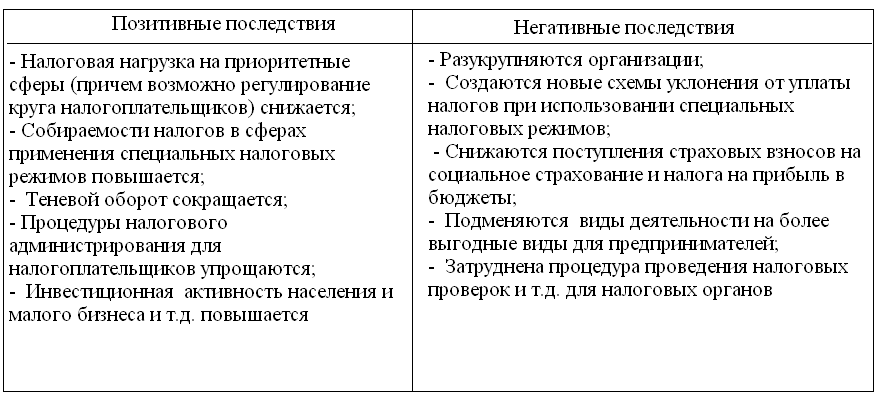 ПРИЛОЖЕНИЕ ВТаблица 2.1 -– Функции сотрудников бухгалтерской службыПРИЛОЖЕНИЕ ГТаблица 3.1 - Анализ различий в налогообложенииВВЕДЕНИЕ……………………………………………………………………….ВВЕДЕНИЕ……………………………………………………………………….ВВЕДЕНИЕ……………………………………………………………………….61ТЕОРЕТИЧЕСКИЕ ОСНОВЫ РАЗВИТИЯ МАЛОГО БИЗНЕСА………..ТЕОРЕТИЧЕСКИЕ ОСНОВЫ РАЗВИТИЯ МАЛОГО БИЗНЕСА………..111.1 Роль малого бизнеса в развитии рыночной экономики………………..1.1 Роль малого бизнеса в развитии рыночной экономики………………..111.2 Особенности налогообложения малого бизнеса………………………..1.2 Особенности налогообложения малого бизнеса………………………..212АНАЛИЗ СИСТЕМЫ НАЛОГООБОЛОЖЕНИЯ В ООО «ФОРУМ»……АНАЛИЗ СИСТЕМЫ НАЛОГООБОЛОЖЕНИЯ В ООО «ФОРУМ»……282.1 Общая характеристика деятельности предприятия…………………….2.1 Общая характеристика деятельности предприятия…………………….282.2 Оценка налогообложения ООО «Форум»……………………………… 2.2 Оценка налогообложения ООО «Форум»……………………………… 343МЕРОПРИЯТИЯ ПО СОВЕРШЕНСТВОВАНИЮ НАЛОГООБЛОЖЕНИЯ В ООО «ФОРУМ»……………………………………………………...МЕРОПРИЯТИЯ ПО СОВЕРШЕНСТВОВАНИЮ НАЛОГООБЛОЖЕНИЯ В ООО «ФОРУМ»……………………………………………………...403.1 Предложения по изменению режима налогообложения деятельности.3.1 Предложения по изменению режима налогообложения деятельности.403.2 Пути оптимизации единого налога на вмененный доход……………...3.2 Пути оптимизации единого налога на вмененный доход……………...50ЗАКЛЮЧЕНИЕ…………………………………………………………………..ЗАКЛЮЧЕНИЕ…………………………………………………………………..ЗАКЛЮЧЕНИЕ…………………………………………………………………..51СПИСОК ИСПОЛЬЗОВАННОЙ ЛИТЕРАТУРЫ……………………………СПИСОК ИСПОЛЬЗОВАННОЙ ЛИТЕРАТУРЫ……………………………СПИСОК ИСПОЛЬЗОВАННОЙ ЛИТЕРАТУРЫ……………………………59ПРИЛОЖЕНИЕ АПРИЛОЖЕНИЕ АОрганизационные принципы формирования специальных налоговых режимов…………………………………65ПРИЛОЖЕНИЕ БПРИЛОЖЕНИЕ БПоследствия применения специальных налоговых режимов…………………………………………………….67ПРИЛОЖЕНИЕ ВПРИЛОЖЕНИЕ ВФункции сотрудников бухгалтерской службы…………68ПРИЛОЖЕНИЕ ГПРИЛОЖЕНИЕ ГАнализ различий в налогообложении…………………..69Показатель20122013Рост 2013 к 2012, %2014Рост 2014 к 2013 %2015Рост 2015 к 2014 %Поступление налогов в 4 477,75 105,1114,06 618,3129,67 408,6111,9Федеральный бюджет, млрд. руб.4 477,75 105,1114,06 618,3129,67 408,6111,9УСНО, млрд. руб.148,7175,3117,9212,3121,1229,3108,0ЕНВД, млрд. руб.71,179,9112,474,593,276,6102,8ЕСХН, млрд. руб.3,33,7112,14,0108,14,7117,5Доля УСНО от ФБ, % 3,33,4103,03,294,13,196,9Доля ЕНВД от ФБ, % 1,61,6100,01,168,81,090,9Доля ЕСХН от ФБ, % 0,10,1100,00,1100,00,1100,0Общая  доля специальных 5,05,4108,04,379,64,297,7налоговых  режимов  в 5,05,4108,04,379,64,297,7налоговых  доходах 5,05,4108,04,379,64,297,7бюджета, %5,05,4108,04,379,64,297,7Год20112012201320142015Количество  малых предприятий, тыс.ед.1 836,402 003,002 063,102 038,302 017,10Абсолютные показатели к предыдущему периоду, тыс. ед.1 703,53166,6060,10-24,80-21,20Относительные показатели к предыдущему периоду, %1 382,10109,07103,0098,8098,96ПоказателиФактическое значениеФактическое значениеФактическое значениеФактическое значениеФактическое значениеПоказатели2012г.2013г.2013г.2014г.2014г.ПоказателиАбсолютная  величинаАбсолютная  величинаТемп роста, %Абсолютная величинаТемп роста, %Выручка 28,832,613,235,07,4Себестоимость  продаж18,720,28,022,8       12,9Валовая прибыль 10,112,422,812,2      -1,6Коммерческие расходы 4,75,18,55,33,9Управленческие расходы 3,23,59,43,911,4Прибыль (убыток) от продаж 2,33,868,93,0-21,1 прочие расходы0,81,137,51,29,1Прибыль (убыток) до налогообложения 1,52,780,01,8-33,3Чистая прибыль (убыток) отчетного периода 1,02,7170,01,8-33,3Наименование показателя2014 годмлн. руб.2015 год, млн. руб.Выручка от реализации 35,036,3Себестоимость реализованной продукции  22,823,6Валовая прибыль 12,212,7Коммерческие расходы (аренда, услуги связи, транспортные расходы и т.д.) 5,35,5Управленческие  расходы 3,93,9Прибыль (убыток)   до налогообложения3,03,3Расчетный налог по УСН 6% от  выручки по реализации 2,12,2База для начисления страховых взносовТариф страхового взносаТариф страхового взносаТариф страхового взносаБаза для начисления страховых взносовПФРФСС РФФФОМСВ пределах установленной предельной величины базы (624 000 руб.)22%2,9%5,1%Выше установленной предельной величины базы10%0%5,1%Наименование налоговых обязательств20142015Абсолютное отклонениеТемпы роста, %Выручка от реализации, млн. руб.35,036,31,33,7Единый налог по УСНО млн. руб.1,051,10,14,8Взносы во внебюджетные фонды млн. руб.             2,02,30,315,0Удельный вес в выручке, % 8,79,3                0,6         6,9№ПоказательУпрощенная система налогообложения (доходы минус расходы 15%)Упрощенная система налогообложения (доходы минус расходы 15%)№ПоказательВеличина показателяВеличина налога1Величина выручки36,322Расходы33,013Налоговая база3,314Итого налогов к уплате496,5№ПоказательЕдиный налог на вмененный доход (ЕНВД)Единый налог на вмененный доход (ЕНВД)№ПоказательВеличина показателяВеличина налога1Налоговая база3,92Итого к уплате без учета уплаченных взносов на ОПС591,33Уплаченная сумма налога на ОПС2,284Итого налогов к уплате295,7ПоказательУпрощенная система налогообложения 6%Упрощенная система налогообложения 6%Упрощенная система налогообложения 15%Упрощенная система налогообложения 15%Единый налог на вмененный доход (ЕНВД)Единый налог на вмененный доход (ЕНВД)ПоказательВеличинапоказателяВеличинаналогаВеличинапоказателяВеличинаналогаВеличинапоказателяВеличина налогаВеличина выручки36,3236,32Расходы33,01Налоговая база36,323,313,9Уплаченные страховые взносы на обязательное пенсионное страхование2,282,28Итого налогов1089,6496,5295,7ПринципХарактеристикаУпрощение системы налогообложения.Сокращение общего количества налогов и упрощение механизма исчисления и уплаты единого налогаУпрощение учета и налоговой отчетностиОсвобождение от применения плана бухгалтерских счетов и использования способа двойной записи. Упрощается налоговая отчетность, при сохранении общепринятого порядка ведения кассовых и некоторых других операцийОбязательностьДобровольность перехода на применение СНР приводит к ослаблению налогового контроля и отступлению от таких принципов налогообложения, как всеобщность, единство, обязательность. Налоги и налоговые системы, даже специальные, не должны строиться на условиях добровольности, так как это противоречит государственно-правовой законодательной форме налоговых платежейНалоговое благоприятствованиеСпециальный налоговый режим является более мягким (преференциальным) для основной массы налогоплательщиков, по сравнению с общим режимом, с позиций упрощенности и оптимальности налогового бремени. Несоблюдение этого принципа лишает введение специального налогового режима экономического смысла Приоритетности и избирательностьОграничен круг лиц (субъектов), которые имеют право применять   специальные налоговые режимы.  ПринципХарактеристикаЗамещение единым налогом в совокупности других общережимных платежейКорректируется количество заменяемых единым налогом платежей в бюджет и внебюджетные фонды Сосуществование единого и части других общеустановленных налогов и сборовКонкретный перечень сопутствующих налоговых платежей зависит от особенностей специального налогового режима. Максимально возможный учет особенностей условий хозяйствованияИспользование различного рода корректирующих коэффициентов и установления конкретного перечня других налогов для различных условий хозяйствования плательщиков единого налога СНРСотрудникиФункции сотрудниковГлавный бухгалтерформирование учётной политики организации;контроль за полнотой и своевременностью отражения в бухучёте хозяйственных операций;составление бухгалтерской и налоговой отчётности и представление её в соответствующие органы;контроль над экономным использованием ресурсов организации;оперативное управление сотрудниками бухгалтерииБухгалтерведение бухгалтерского учёта имущества, обязательств и хозяйственных операций;приём и контроль первичной бухгалтерской документации;отражение на счетах бухгалтерского учёта операций, связанных с движением материальных и денежных средств;составление отчётных калькуляций стоимости продукции;проведение анализа финансово-хозяйственной деятельностиКассир-учётчикорганизация выдачи заработной платы, премиальных, материальных и прочих выплат;выдача денежных средств на хозяйственные расходы, командировки, представительские расходы;оформление банковских документов для получения и сдачи в банк наличных денежных средств;организация наличных расчётов с покупателями и заказчикамиОбязанностьОбщая система налогообложенияОбщая система налогообложенияОбщая система налогообложенияОбщая система налогообложенияОбщая система налогообложенияЕдиный налог на вмененный доходЕдиный налог на вмененный доходЕдиный налог на вмененный доходЕдиный налог на вмененный доходЕдиный налог на вмененный доходОбязанностьДля юридических лицДля ПБОЮЛДля ПБОЮЛДля ПБОЮЛДля ПБОЮЛДля юридических лицДля юридических лицДля ПБОЮЛДля ПБОЮЛДля ПБОЮЛ12333344555Уплачиваемые налоги- налог на прибыль - налог на доходы физических лиц- налог на доходы физических лиц- налог на доходы физических лиц- налог на доходы физических лиц- единый налог- единый налог- единый налог- единый налог- единый налогУплачиваемые налоги- страховые взнсов - налог на имущество- страховые взнсов - налог на имущество- страховые взнсов - налог на имущество- страховые взнсов - налог на имущество- страховые взнсов - налог на имущество- единый налог- единый налог- единый налог- единый налог- единый налогУплачиваемые налоги- НДС- НДС- НДС- НДС- НДС- Не признаются плательщиками НДС, за исключением уплаты НДС при ввозе товаров в РФ.- Не признаются плательщиками НДС, за исключением уплаты НДС при ввозе товаров в РФ.- Не признаются плательщиками НДС, за исключением уплаты НДС при ввозе товаров в РФ.- Не признаются плательщиками НДС, за исключением уплаты НДС при ввозе товаров в РФ.- Не признаются плательщиками НДС, за исключением уплаты НДС при ввозе товаров в РФ.Уплачиваемые налоги- налог на доходы физических лиц в отношении доходов, полученных не в рамках предпринимательской деятельности- налог на имущество, используемое не в рамках предпринимательской деятельности- налог на доходы физических лиц в отношении доходов, полученных не в рамках предпринимательской деятельности- налог на имущество, используемое не в рамках предпринимательской деятельности- налог на доходы физических лиц в отношении доходов, полученных не в рамках предпринимательской деятельности- налог на имущество, используемое не в рамках предпринимательской деятельностиУплачиваемые налоги- налог на доходы физических лиц (как налоговый агент)- страховые взносы на обязательное пенсионное страхование по выплатам работникам- налог на доходы физических лиц (как налоговый агент)- страховые взносы на обязательное пенсионное страхование по выплатам работникам- налог на доходы физических лиц (как налоговый агент)- страховые взносы на обязательное пенсионное страхование по выплатам работникам- налог на доходы физических лиц (как налоговый агент)- страховые взносы на обязательное пенсионное страхование по выплатам работникам- налог на доходы физических лиц (как налоговый агент)- страховые взносы на обязательное пенсионное страхование по выплатам работникам- налог на доходы физических лиц (как налоговый агент)- страховые взносы на обязательное пенсионное страхование по выплатам работникам- налог на доходы физических лиц (как налоговый агент)- страховые взносы на обязательное пенсионное страхование по выплатам работникам- налог на доходы физических лиц (как налоговый агент)- страховые взносы на обязательное пенсионное страхование по выплатам работникам- налог на доходы физических лиц (как налоговый агент)- страховые взносы на обязательное пенсионное страхование по выплатам работникам- налог на доходы физических лиц (как налоговый агент)- страховые взносы на обязательное пенсионное страхование по выплатам работникамУплачиваемые налоги--- страховые взносы на обязательное пенсионное страхование за ПБОЮЛа в виде фиксированного платежа - страховые взносы на обязательное пенсионное страхование за ПБОЮЛа в виде фиксированного платежа - страховые взносы на обязательное пенсионное страхование за ПБОЮЛа в виде фиксированного платежа --- страховые взносы на обязательное пенсионное страхование за ПБОЮЛа в виде фиксированного платежа - страховые взносы на обязательное пенсионное страхование за ПБОЮЛа в виде фиксированного платежа - страховые взносы на обязательное пенсионное страхование за ПБОЮЛа в виде фиксированного платежа Уплачиваемые налогиСумма страховых взнсов, подлежащая уплате в федеральный бюджет, уменьшается на сумму страховых взносов. При этом сумма вычета не может превышать сумму ЕСН к уплате в федеральный бюджет (п. 3 ст. 243 НК РФ).Сумма страховых взнсов, подлежащая уплате в федеральный бюджет, уменьшается на сумму страховых взносов. При этом сумма вычета не может превышать сумму ЕСН к уплате в федеральный бюджет (п. 3 ст. 243 НК РФ).Сумма страховых взнсов, подлежащая уплате в федеральный бюджет, уменьшается на сумму страховых взносов. При этом сумма вычета не может превышать сумму ЕСН к уплате в федеральный бюджет (п. 3 ст. 243 НК РФ).Сумма страховых взнсов, подлежащая уплате в федеральный бюджет, уменьшается на сумму страховых взносов. При этом сумма вычета не может превышать сумму ЕСН к уплате в федеральный бюджет (п. 3 ст. 243 НК РФ).Сумма страховых взнсов, подлежащая уплате в федеральный бюджет, уменьшается на сумму страховых взносов. При этом сумма вычета не может превышать сумму ЕСН к уплате в федеральный бюджет (п. 3 ст. 243 НК РФ).Сумма единого налога уменьшается на сумму страховых взносов. При этом сумма налога не может уменьшаться более чем на 50 % (п. 3 ст. 346.21 НК РФ) (если объект обложения – доходы).Сумма единого налога уменьшается на сумму страховых взносов. При этом сумма налога не может уменьшаться более чем на 50 % (п. 3 ст. 346.21 НК РФ) (если объект обложения – доходы).Сумма единого налога уменьшается на сумму страховых взносов. При этом сумма налога не может уменьшаться более чем на 50 % (п. 3 ст. 346.21 НК РФ) (если объект обложения – доходы).Сумма единого налога уменьшается на сумму страховых взносов. При этом сумма налога не может уменьшаться более чем на 50 % (п. 3 ст. 346.21 НК РФ) (если объект обложения – доходы).Сумма единого налога уменьшается на сумму страховых взносов. При этом сумма налога не может уменьшаться более чем на 50 % (п. 3 ст. 346.21 НК РФ) (если объект обложения – доходы).Уплачиваемые налоги- иные налоги и сборы в соответствии - иные налоги и сборы в соответствии - иные налоги и сборы в соответствии - иные налоги и сборы в соответствии - иные налоги и сборы в соответствии - иные налоги и сборы в соответствии - иные налоги и сборы в соответствии - иные налоги и сборы в соответствии - иные налоги и сборы в соответствии - иные налоги и сборы в соответствии Общие обязанностиЕдиный порядок ведения кассовых операций.Единый порядок представления статистической отчетности.Обязанность исполнять функции налоговых агентов.Единый порядок ведения кассовых операций.Единый порядок представления статистической отчетности.Обязанность исполнять функции налоговых агентов.Единый порядок ведения кассовых операций.Единый порядок представления статистической отчетности.Обязанность исполнять функции налоговых агентов.Единый порядок ведения кассовых операций.Единый порядок представления статистической отчетности.Обязанность исполнять функции налоговых агентов.Единый порядок ведения кассовых операций.Единый порядок представления статистической отчетности.Обязанность исполнять функции налоговых агентов.Единый порядок ведения кассовых операций.Единый порядок представления статистической отчетности.Обязанность исполнять функции налоговых агентов.Единый порядок ведения кассовых операций.Единый порядок представления статистической отчетности.Обязанность исполнять функции налоговых агентов.Единый порядок ведения кассовых операций.Единый порядок представления статистической отчетности.Обязанность исполнять функции налоговых агентов.Единый порядок ведения кассовых операций.Единый порядок представления статистической отчетности.Обязанность исполнять функции налоговых агентов.Единый порядок ведения кассовых операций.Единый порядок представления статистической отчетности.Обязанность исполнять функции налоговых агентов.Продолжение Таблицы 3.4Продолжение Таблицы 3.4Продолжение Таблицы 3.4Продолжение Таблицы 3.4Продолжение Таблицы 3.4Продолжение Таблицы 3.4Продолжение Таблицы 3.4Продолжение Таблицы 3.4Продолжение Таблицы 3.4Продолжение Таблицы 3.4Продолжение Таблицы 3.412222334455Налог / налоговая базаНалог на прибыль (доходы)Налог на прибыль (доходы)Налог на прибыль (доходы)Налог на прибыль (доходы)Налог на прибыль (доходы)Налог на прибыль (доходы)Единый налог на вмененный доходЕдиный налог на вмененный доходЕдиный налог на вмененный доходЕдиный налог на вмененный доходНалог / налоговая базадоходы, уменьшенные на сумму произведенных расходовдоходы, уменьшенные на сумму произведенных расходовдоходы, уменьшенные на сумму произведенных расходов20 %доходы, уменьшенные на сумму профвычета (ст. 221 НК)13 %Ставка по РоссииСтавка по России15%Налог / налоговая базадоходы, уменьшенные на сумму произведенных расходовдоходы, уменьшенные на сумму произведенных расходовдоходы, уменьшенные на сумму произведенных расходов20 %доходы, уменьшенные на сумму профвычета (ст. 221 НК)13 %Ставка по Республике КомиСтавка по Республике Коми15%Выбор объекта налогообложения Только при упрощенной системе налогообложенияТолько при упрощенной системе налогообложенияТолько при упрощенной системе налогообложенияТолько при упрощенной системе налогообложенияТолько при упрощенной системе налогообложенияТолько при упрощенной системе налогообложения1) Выбор объекта необходимо сделать до начала налогового периода, в котором впервые будет применена УСН. Для этого в налоговый орган подается заявление (с 1 октября до 30 ноября).1) Выбор объекта необходимо сделать до начала налогового периода, в котором впервые будет применена УСН. Для этого в налоговый орган подается заявление (с 1 октября до 30 ноября).1) Выбор объекта необходимо сделать до начала налогового периода, в котором впервые будет применена УСН. Для этого в налоговый орган подается заявление (с 1 октября до 30 ноября).1) Выбор объекта необходимо сделать до начала налогового периода, в котором впервые будет применена УСН. Для этого в налоговый орган подается заявление (с 1 октября до 30 ноября).Выбор объекта налогообложения Только при упрощенной системе налогообложенияТолько при упрощенной системе налогообложенияТолько при упрощенной системе налогообложенияТолько при упрощенной системе налогообложенияТолько при упрощенной системе налогообложенияТолько при упрощенной системе налогообложения2) Для изменения объекта до начала применения УСН, но после подачи заявления, необходимо до 20 декабря года, предшествующего году, в котором впервые планируется применять УСН, уведомить налоговый орган.2) Для изменения объекта до начала применения УСН, но после подачи заявления, необходимо до 20 декабря года, предшествующего году, в котором впервые планируется применять УСН, уведомить налоговый орган.2) Для изменения объекта до начала применения УСН, но после подачи заявления, необходимо до 20 декабря года, предшествующего году, в котором впервые планируется применять УСН, уведомить налоговый орган.2) Для изменения объекта до начала применения УСН, но после подачи заявления, необходимо до 20 декабря года, предшествующего году, в котором впервые планируется применять УСН, уведомить налоговый орган.Выбор объекта налогообложения Только при упрощенной системе налогообложенияТолько при упрощенной системе налогообложенияТолько при упрощенной системе налогообложенияТолько при упрощенной системе налогообложенияТолько при упрощенной системе налогообложенияТолько при упрощенной системе налогообложения3) Изменение объекта после начала применения УСН невозможно (п. 2 ст. 346.14 НК РФ). Поэтому единственный вариант: перейти на год на общий режим, в конце года подать заявление на переход на УСН.3) Изменение объекта после начала применения УСН невозможно (п. 2 ст. 346.14 НК РФ). Поэтому единственный вариант: перейти на год на общий режим, в конце года подать заявление на переход на УСН.3) Изменение объекта после начала применения УСН невозможно (п. 2 ст. 346.14 НК РФ). Поэтому единственный вариант: перейти на год на общий режим, в конце года подать заявление на переход на УСН.3) Изменение объекта после начала применения УСН невозможно (п. 2 ст. 346.14 НК РФ). Поэтому единственный вариант: перейти на год на общий режим, в конце года подать заявление на переход на УСН.Выбор объекта налогообложения Только при упрощенной системе налогообложенияТолько при упрощенной системе налогообложенияТолько при упрощенной системе налогообложенияТолько при упрощенной системе налогообложенияТолько при упрощенной системе налогообложенияТолько при упрощенной системе налогообложенияПорядок перехода на УСН для созданных и вновь созданных организаций определен п. 2 ст. 346.13 НК РФ.Порядок перехода на УСН для созданных и вновь созданных организаций определен п. 2 ст. 346.13 НК РФ.Порядок перехода на УСН для созданных и вновь созданных организаций определен п. 2 ст. 346.13 НК РФ.Порядок перехода на УСН для созданных и вновь созданных организаций определен п. 2 ст. 346.13 НК РФ.Переход на иную системуПереход на ЕНВД и обратно осуществляется добровольно (п. 1 ст. 346.11 НК РФ).Переход на ЕНВД и обратно осуществляется добровольно (п. 1 ст. 346.11 НК РФ).Переход на ЕНВД и обратно осуществляется добровольно (п. 1 ст. 346.11 НК РФ).Переход на ЕНВД и обратно осуществляется добровольно (п. 1 ст. 346.11 НК РФ).Переход на ЕНВД и обратно осуществляется добровольно (п. 1 ст. 346.11 НК РФ).Переход на ЕНВД и обратно осуществляется добровольно (п. 1 ст. 346.11 НК РФ).Переход на ЕНВД и обратно осуществляется добровольно (п. 1 ст. 346.11 НК РФ).Переход на ЕНВД и обратно осуществляется добровольно (п. 1 ст. 346.11 НК РФ).Переход на ЕНВД и обратно осуществляется добровольно (п. 1 ст. 346.11 НК РФ).Переход на ЕНВД и обратно осуществляется добровольно (п. 1 ст. 346.11 НК РФ).Переход на иную системуНалогоплательщики на ЕНВД не вправе до окончания налогового период перейти на общий режим налогообложения, за исключение определенных случаев (п. 3 ст. 346.13 НК РФ).Налогоплательщики на ЕНВД не вправе до окончания налогового период перейти на общий режим налогообложения, за исключение определенных случаев (п. 3 ст. 346.13 НК РФ).Налогоплательщики на ЕНВД не вправе до окончания налогового период перейти на общий режим налогообложения, за исключение определенных случаев (п. 3 ст. 346.13 НК РФ).Налогоплательщики на ЕНВД не вправе до окончания налогового период перейти на общий режим налогообложения, за исключение определенных случаев (п. 3 ст. 346.13 НК РФ).Налогоплательщики на ЕНВД не вправе до окончания налогового период перейти на общий режим налогообложения, за исключение определенных случаев (п. 3 ст. 346.13 НК РФ).Налогоплательщики на ЕНВД не вправе до окончания налогового период перейти на общий режим налогообложения, за исключение определенных случаев (п. 3 ст. 346.13 НК РФ).Налогоплательщики на ЕНВД не вправе до окончания налогового период перейти на общий режим налогообложения, за исключение определенных случаев (п. 3 ст. 346.13 НК РФ).Налогоплательщики на ЕНВД не вправе до окончания налогового период перейти на общий режим налогообложения, за исключение определенных случаев (п. 3 ст. 346.13 НК РФ).Налогоплательщики на ЕНВД не вправе до окончания налогового период перейти на общий режим налогообложения, за исключение определенных случаев (п. 3 ст. 346.13 НК РФ).Налогоплательщики на ЕНВД не вправе до окончания налогового период перейти на общий режим налогообложения, за исключение определенных случаев (п. 3 ст. 346.13 НК РФ).Переход на иную системуЕсли по итогам налогового (отчетного) периода- доход превысит 69 млн. руб.- остаточная стоимость ОС и НМА превысит 100 млн. руб.налогоплательщик считается перешедшим на общий режим (п.4ст.346.13НК РФ). Об этом необходимо сообщить в налоговый орган.Если по итогам налогового (отчетного) периода- доход превысит 69 млн. руб.- остаточная стоимость ОС и НМА превысит 100 млн. руб.налогоплательщик считается перешедшим на общий режим (п.4ст.346.13НК РФ). Об этом необходимо сообщить в налоговый орган.Если по итогам налогового (отчетного) периода- доход превысит 69 млн. руб.- остаточная стоимость ОС и НМА превысит 100 млн. руб.налогоплательщик считается перешедшим на общий режим (п.4ст.346.13НК РФ). Об этом необходимо сообщить в налоговый орган.Если по итогам налогового (отчетного) периода- доход превысит 69 млн. руб.- остаточная стоимость ОС и НМА превысит 100 млн. руб.налогоплательщик считается перешедшим на общий режим (п.4ст.346.13НК РФ). Об этом необходимо сообщить в налоговый орган.Если по итогам налогового (отчетного) периода- доход превысит 69 млн. руб.- остаточная стоимость ОС и НМА превысит 100 млн. руб.налогоплательщик считается перешедшим на общий режим (п.4ст.346.13НК РФ). Об этом необходимо сообщить в налоговый орган.Если по итогам налогового (отчетного) периода- доход превысит 69 млн. руб.- остаточная стоимость ОС и НМА превысит 100 млн. руб.налогоплательщик считается перешедшим на общий режим (п.4ст.346.13НК РФ). Об этом необходимо сообщить в налоговый орган.Если по итогам налогового (отчетного) периода- доход превысит 69 млн. руб.- остаточная стоимость ОС и НМА превысит 100 млн. руб.налогоплательщик считается перешедшим на общий режим (п.4ст.346.13НК РФ). Об этом необходимо сообщить в налоговый орган.Если по итогам налогового (отчетного) периода- доход превысит 69 млн. руб.- остаточная стоимость ОС и НМА превысит 100 млн. руб.налогоплательщик считается перешедшим на общий режим (п.4ст.346.13НК РФ). Об этом необходимо сообщить в налоговый орган.Если по итогам налогового (отчетного) периода- доход превысит 69 млн. руб.- остаточная стоимость ОС и НМА превысит 100 млн. руб.налогоплательщик считается перешедшим на общий режим (п.4ст.346.13НК РФ). Об этом необходимо сообщить в налоговый орган.Если по итогам налогового (отчетного) периода- доход превысит 69 млн. руб.- остаточная стоимость ОС и НМА превысит 100 млн. руб.налогоплательщик считается перешедшим на общий режим (п.4ст.346.13НК РФ). Об этом необходимо сообщить в налоговый орган.Переход на иную системуНалогоплательщик, перешедший с ЕНВД на общий режим налогообложения, вправе вновь перейти на ЕНВД не ранее чем через 1 год после перехода с ЕНВД.Налогоплательщик, перешедший с ЕНВД на общий режим налогообложения, вправе вновь перейти на ЕНВД не ранее чем через 1 год после перехода с ЕНВД.Налогоплательщик, перешедший с ЕНВД на общий режим налогообложения, вправе вновь перейти на ЕНВД не ранее чем через 1 год после перехода с ЕНВД.Налогоплательщик, перешедший с ЕНВД на общий режим налогообложения, вправе вновь перейти на ЕНВД не ранее чем через 1 год после перехода с ЕНВД.Налогоплательщик, перешедший с ЕНВД на общий режим налогообложения, вправе вновь перейти на ЕНВД не ранее чем через 1 год после перехода с ЕНВД.Налогоплательщик, перешедший с ЕНВД на общий режим налогообложения, вправе вновь перейти на ЕНВД не ранее чем через 1 год после перехода с ЕНВД.Налогоплательщик, перешедший с ЕНВД на общий режим налогообложения, вправе вновь перейти на ЕНВД не ранее чем через 1 год после перехода с ЕНВД.Налогоплательщик, перешедший с ЕНВД на общий режим налогообложения, вправе вновь перейти на ЕНВД не ранее чем через 1 год после перехода с ЕНВД.Налогоплательщик, перешедший с ЕНВД на общий режим налогообложения, вправе вновь перейти на ЕНВД не ранее чем через 1 год после перехода с ЕНВД.Налогоплательщик, перешедший с ЕНВД на общий режим налогообложения, вправе вновь перейти на ЕНВД не ранее чем через 1 год после перехода с ЕНВД.